Výroční zpráva o hospodařeníUTB ve Zlíně za rok 20221	Úvod	32	Roční účetní závěrka a výrok auditora k roční účetní závěrce	52.1	Rozvaha (bilance)	52.2	Výkaz zisku a ztráty pro činnosti	62.2.1	Rozbor hospodářského výsledku	62.2.2	Rekapitulace nerozděleného zisku, neuhrazené ztráty	62.3	Přehled o peněžních tocích	72.4	Výrok auditora	73	Analýza výnosů a nákladů	93.1	Vysoká škola	93.1.1	Příspěvek a dotace z veřejných zdrojů	93.1.2	Vlastní výnosy v hlavní a doplňkové činnosti	133.1.3	Náklady	143.2	Analýza výnosů a nákladů KMZ	153.2.1	Stravování	153.2.2	Ubytování	164	Vývoj fondů UTB	185	Stav a pohyb majetku a závazků	195.1	Přehled o majetku a jeho vývoj	195.2	Finanční majetek	205.3	Zásoby	205.4	Pohledávky, závazky, bankovní výpomoci a půjčky	205.5	Inventarizace	21Závěr	21Tabulková část	24Tab. 1 Rozvaha dle vyhlášky č. 504/2002 Sb.	24Tab. 2 Výkaz zisku a ztráty – sumář za UTB	29Tab. 2a Výkaz zisku a ztráty – UTB bez Kolejí a menzy	32Tab. 2b Výkaz zisku a ztráty – Koleje a menza	35Příloha účetní závěrky	38Tab. 3 Hospodářský výsledek za rok 2022 dle součástí a výzkumných center UTB	56Tab. 4 Přehled o peněžních tocích	57Tab. 5 Zdroje financování UTB v roce 2022 – veřejné prostředky	61Tab. 5a Financování vzdělávací a vědecké, výzkumné, vývojové a inovační, umělecké a další tvůrčí činnosti v roce 2022	64Tab. 5b Financování výzkumu a vývoje v roce 2022	66Tab. 5c Financování programů reprodukce majetku v roce 2022	68Tab. 5d Financování programů strukturálních fondů v roce 2022	69Tab. 6 Vybrané výnosy za rok 2022	70Tab. 7 Příjmy z poplatků a úhrad za další činnosti poskytované UTB	71Tab. 8a Pracovníci a mzdové prostředky za rok 2022 – dle zdroje financování mzdy a OON	72Tab. 8b Pracovníci a mzdové prostředky za rok 2022 – bez OON	73Tab. 9 Stipendia	74Tab. 10a Stravování	75Tab. 10b Ubytování	75Tab. 11 Fondy za rok 2022	76Tab. 11a Rezervní fond za rok 2022	77Tab. 11b Fond reprodukce investičního majetku za rok 2022	77Tab. 11c Stipendijní fond za rok 2022	78Tab. 11d Fond odměn za rok 2022	78Tab. 11e Fond účelově určených prostředků za rok 2022	79Tab. 11f Fond sociální za rok 2022	80Tab. 11g Fond provozních prostředků za rok 2022	80Tab. 12a Přehled o majetku a jeho vývoji	81Tab. 12b Finanční majetek	82Tab. 12c Zásoby	82Tab. 12d Pohledávky, závazky, bankovní výpomoci a půjčky	83Tab. 12e Objekty UTB vlastní a pronajaté	84Seznam použitých zkratek	85ÚvodUniverzita Tomáše Bati ve Zlíně (dále jen „UTB“) podle zákona č. 111/1998 Sb., o vysokých školách a o změně a doplnění dalších zákonů ve znění pozdějších změn (dále jen „zákon“), a podle jednotné osnovy zpracované Ministerstvem školství, mládeže a tělovýchovy ČR (dále jen „MŠMT“), předkládá výroční zprávu o hospodaření za rok 2022, jejíž minimální obsah je stanoven v § 21 odst. 3 zákona.Výroční zpráva o hospodaření je nástrojem ke zvýšení úrovně řídící práce pro orgány veřejné vysoké školy a zároveň slouží ke kontrole oprávněnosti, efektivnosti a hospodárnosti při nakládání s prostředky státního rozpočtu podle § 39 odst. b) zákona č. 218/2000 Sb., o rozpočtových pravidlech a o změně některých souvisejících zákonů (rozpočtová pravidla).Údaje použité ve výroční zprávě o hospodaření jsou se všemi zdroji informací konzistentní. Hlavními zdroji informací jsou:Rozvaha – příloha č. 1 k Vyhlášce č. 504/2002 Sb., ve znění pozdějších předpisů,Výkaz zisku a ztráty – příloha č. 2 k Vyhlášce č. 504/2002 Sb., ve znění pozdějších předpisů,Statistický výkaz P1b-04 o zaměstnancích a mzdových prostředcích za vysoké školy.V roce 2022 dosáhla UTB kladného hospodářského výsledku ve výši 56 847 tis. Kč v této vnitřní struktuře:v hlavní činnosti bylo dosaženo kladného hospodářského výsledku ve výši 31 174 tis. Kč,v doplňkové činnosti bylo dosaženo kladného hospodářského výsledku 25 673 tis. Kč.Ve srovnání s rokem 2021, kdy činil kladný hospodářský výsledek v hlavní činnosti 3 494 tis. Kč, došlo k růstu zisku o 27 680 tis. Kč. V doplňkové činnosti došlo ve srovnání s rokem 2021 k růstu zisku o 15,08 %. V údajích nejsou zohledněny vnitropodnikové převody mezi hlavní a doplňkovou činností.Na základě rozhodnutí MŠMT o přidělení příspěvků a dotací pro financování programů vzdělávací činnosti a programů výzkumu a vývoje na UTB ve smyslu § 87 d) zákona, přidělilo MŠMT pro UTB celkem za rok 2022 provozní příspěvek ve výši 696 177 tis. Kč (667 561 tis. Kč bylo přiděleno v roce 2021), tj. příspěvek v rámci ukazatelů A+K (institucionální financování RO I.), C, D, F, FUČ, I, P, S a U. V rámci rozpočtu na rok 2022 schválilo MŠMT kapitálový příspěvek ve výši 68 078 tis. Kč (64 679 tis. Kč za rok 2021). Kapitálový příspěvek obsahuje v roce 2022 i prostředky ukazatele I – Program na podporu strategického řízení ve výši 9 448 tis. Kč a prostředky ukazatel F – Fond vzdělávací politiky (kofinancování Národního plánu obnovy, dále jen „NPO“) ve výši 1 780 tis. Kč.  UTB byla z kapitoly 333 MŠMT přidělena provozní dotace mimo programové financování v částce 182 009 tis. Kč (176 000 tis. Kč za rok 2021). Jedná se zejména o prostředky dotace institucionální podpory na dlouhodobý koncepční rozvoj výzkumné organizace (dále jen „DKRVO“), dotace na specifický vysokoškolský výzkum. Dále MŠMT z kapitoly 333 na základě rozhodnutí přidělilo UTB kapitálovou dotaci mimo programové financování ve výši 12 055 tis. Kč (6 366 tis. Kč za rok 2021).Při zúčtování příspěvků a dotací poskytnutých z MŠMT na rok 2022 bylo vráceno do státního rozpočtu ČR celkem 778 tis. Kč 
(1 144 tis. Kč bylo vráceno za rok 2021). Největší podíl představovaly běžné prostředky institucionální podpory – IP na mezinárodní spolupráci ČR ve VaV ve výši 142 tis. Kč a běžné prostředky účelové podpory – Základní výzkum INTER-EXCELENCE ve výši 374 tis. Kč. Kapitálové příspěvky a dotace na stavby, stroje a zařízení, nehmotný majetek byly čerpány v souladu s rozhodnutími MŠMT, plánem Stavební komise UTB a rozpočtem na nákup SZNN schváleným Akademickým senátem UTB, ale i na základě aktuálních potřeb součástí UTB.Z finančních zdrojů UTB z Fondu reprodukce investičního majetku (FRIM) bylo zejména na stavby a stavební práce čerpáno 
62 449 tis. Kč (107 800 tis. Kč v roce 2021), na SZNN bylo čerpáno 
16 910 tis. Kč (25 162 tis.  Kč v roce 2021). V personální oblasti došlo ve srovnání s rokem 2021 k nárůstu průměrného přepočteného počtu zaměstnanců o 1,81 % (tj. z 940 na 957 zaměstnanců).S příspěvkem a dotací nakládala UTB v souladu s pravidly ES/EU pro poskytování veřejné podpory, a to tak, aby nedošlo k narušení a ani k hrozbě narušení hospodářské soutěže.V oblasti předpokládaného vývoje činností UTB je pro další období i nadále prioritou pokračování v investičních akcích strategického rozvoje a jejich dokončení, včetně zajištění finančních spoluúčastí UTB, vše v souladu s materiálem Pravidla rozpočtu UTB pro rok 2023. Při nastavení pravidel pro financování činností pro rok 2023 vychází UTB ze základních strategických materiálů MŠMT, zároveň bude respektovat základní cíle UTB, zejména pak transformaci na vzdělávací a vědeckovýzkumnou instituci úzce propojenou s podnikatelským prostředím a rozvíjení aktivit charakteristických pro podnikatelskou univerzitu.  Základními zdroji pro financování UTB budou pro další období i nadále investiční a neinvestiční příspěvky a dotace ze státního rozpočtu, dále pak zdroje z operačních programů EU a vlastní zdroje UTB, zejména se zaměřením na oblast smluvního výzkumu a dalších služeb v rámci transferu znalostí.Metodická poznámka: Pokud se dále v textu výroční zprávy nebo v tabulkách uvádí slovní spojení „z toho“, jedná se o neúplný výčet informací rozebíraného údaje; pokud se uvádí slovní spojení „v tom“, jedná se o úplný výčet hodnot tak, jak to odpovídá stanovené metodice MŠMT.Roční účetní závěrka a výrok auditora k roční účetní závěrceRoční účetní závěrku zahrnují tabulky 1, 2, 2a, 2b, 3, 4.Rozvaha (bilance)Rozvaha je uvedena v provedení sumář za UTB v tab. 1 dle vyhlášky č. 504/2002 Sb.V roce 2022 navýšila UTB objem dlouhodobého nehmotného a hmotného majetku. Celkově objem vzrostl (v pořizovacích cenách) z 5 236 946 tis. Kč, které UTB měla v majetku k 1. 1. 2022, na objem 5 384 673 tis. Kč k 31. 12. 2022. K navýšení majetku došlo zejména v oblasti dlouhodobého hmotného majetku, který vzrostl o 143 971 tis. Kč (o 183 519 tis. Kč v roce 2021), což souviselo zejména s rozšířením majetku o další výukové přístroje, upgrade informačních systémů, a to v rámci projektů EU, dotace na DKRVO a stavebními akcemi. V rámci programového financování obdržela UTB finanční prostředky na realizaci akce „UTB – Rekonstrukce a modernizace objektu U7“ již v roce 2021.Významnou položkou nehmotného majetku bylo pořízení licencí pro firewall Fortinet FG-2601F. V roce 2022 byl realizován upgrade a rozšíření LMS Moodle a zahájen upgrade informačního systému SAP – elektronizace došlých faktur. Dále došlo k implementaci nových mzdových sestav, rozšíření IS HAP a pořízení specializovaného software pro CPS.Jednou ze strategických akcí UTB je Novostavba objektu U1. V roce 2022 bylo obstaráno Rozhodnutí o odstranění starého objektu U1 a v rámci veřejné zakázky byl vybrán zhotovitel demolice objektu. Dále byl v roce 2022 dokončen stupeň Dokumentace pro územní řízení a bylo obstaráno pravomocné územní rozhodnutí na novostavbu objektu U1 po předchozím vyřešení souvisejících majetkoprávních vztahů s majiteli sousedních parcel.V srpnu 2022 byla kompletně dokončena stavební akce Rekonstrukce a modernizace objektu U7. Součástí rekonstrukce byla kompletní přestavba a modernizace vnitřních prostor, dále přístavba a nástavba šestého nadzemního podlaží. Byla zrealizována Rekonstrukce centrální serverovny v objektu U13. Rekonstrukce byla zaměřena na technologie datového sálu. Dále byla dokončena stavební fáze akce Vybudování centra digitalizace Fénix v objektu U6. Dále byla zahájena fáze vybavení souborem AV techniky. Hlavním cílem je přizpůsobit formu vysokoškolského vzdělávání ve vztahu k novým trendům v oblasti digitálních technologií a dosáhnout výraznějšího podílu e-learningu v kombinaci se standardní formou výuky.Proběhla projekční a legislativní příprava akce Rekonstrukce objektu U12 – V. etapa a akce Rekonstrukce výdejny stravy centrální menzy. Byla realizovány stavební úpravy v objektu UH1 – 4. NP a rekonstrukce vstupu.Dále byla v roce 2022 realizována řada menších stavebních akcí v oblastech obnova stavebních části budov, obnova technologických částí budov a v oblasti optimalizace požárních a bezpečnostních řešení objektů.U položky dohadný účet aktivní došlo k růstu oproti roku 2021 o 12 110 tis. Kč. K 31. 12. 2022 představuje položka dohadný účet aktivní především neobdržené prostředky ze spoluřešitelských projektů OP PIK a neuhrazenou pohledávku společnosti NWT (insolvenční soud).       Položka výnosy příštích období klesla ve srovnání s počátkem roku 2022 o 12 330 tis. Kč. Jsou zde především zahrnuty přijaté provozní dotace na základě rozhodnutí, které budou čerpány v následujících obdobích (zejména přijaté dotace HORIZON, dotace na mobility studentů Erasmus), dále pak časové rozlišení vzdělávacích aktivit a kurzů pořádaných UTB, časové rozlišení poplatků studentů.  Výkaz zisku a ztráty pro činnostiTabulky 2, 2a, 2b v tabulkové části výroční zprávy reprezentují údaje z Výkazu zisku a ztráty v tis. Kč a jsou podrobnějším vyjádřením povinné struktury závěrkového Výkazu zisku a ztráty za UTB, zvlášť hodnotí Koleje a menzu a zvlášť ostatní součásti UTB. Ve sloupci 1 jsou uvedeny údaje za hlavní činnost, ve sloupci 2 údaje za hospodářskou/doplňkovou činnost. Výkaz zisku a ztráty je v tabulkové části uveden v následujícím členění:2	Sumář UTB2a	UTB bez Kolejí a menzy (Celoškolská střediska, CEBIA-Tech, Centrum polymerních systémů, Fakulta technologická, Fakulta logistiky a krizového řízení, Fakulta aplikované informatiky, Fakulta managementu a ekonomiky, Fakulta multimediálních komunikací, Fakulta humanitních studií, Univerzitní institut, Knihovna UTB a Rektorát)2b	Koleje a menzaTabulky nezohledňují vnitropodnikový převod nákladů a výnosů.Rozbor hospodářského výsledkuCelkový hospodářský výsledek UTB dosáhl výše 
56 847 tis. Kč. Na kladném hospodářském výsledku se podílel zisk z doplňkové činnosti. UTB si tak vytvořila rezervu vlastních finančních prostředků pro následující období.Dle tabulky č. 3 vyplývá, že součásti a výzkumná centra v roce 2022 vytvořily zisk ze své celkové činnosti. Na celkovém kladném hospodářském výsledku UTB se největší mírou podílela Celoškolská střediska (69,86 %), Fakulta technologická (5,09 %), Koleje a menza (4,82 %), Fakulta aplikované informatiky (3,70 %) a Centrum polymerních systémů (3,58 %).Tabulka zohledňuje i veškeré převody mezi vnitropodnikovými náklady a výnosy součástí a výzkumných center UTB.Rekapitulace nerozděleného zisku, neuhrazené ztrátyUTB byla zřízena k 1. 1. 2001. Vývoj zisku v posledních obdobích byl následující:v roce 2018 vytvořila UTB zisk 18 425 tis. Kč, který byl převeden do FRIM UTB ve výši 8 787 tis. Kč, do FPP ze zisku ve výši 9 638 tis. Kčv roce 2019 vytvořila UTB zisk 25 928 tis. Kč, který byl převeden do FRIM UTB ve výši 10 667 tis. Kč, do FPP ze zisku ve výši 15 261 tis. Kčv roce 2020 vytvořila UTB zisk 24 775 tis. Kč, který byl převeden do FRIM UTB ve výši 8 737 tis. Kč, do FPP ze zisku ve výši 16 038 tis. Kčv roce 2021 vytvořila UTB zisk 25 802 tis. Kč, který byl převeden do FRIM UTB ve výši 13 438 tis. Kč, do FPP ze zisku ve výši 12 363 tis. Kčv roce 2022 vytvořila UTB zisk 56 847 tis. Kč, předběžně počítá s převodem do FRIM UTB ve výši 11 395 tis. Kč, do FPP ze zisku ve výši 45 452 tis. KčPřehled o peněžních tocíchPřehled o peněžních příjmech a výdajích zachycuje tabulka č. 4. K 1. 1. 2022 byl stav peněžních prostředků UTB 1 109 963 tis. Kč. Mezi položky, které ovlivnily peněžní toky, patří např. nárůst dlouhodobého hmotného majetku (o 143 971 tis. Kč). V roce 2022 došlo k poklesu fondů, a to o 5 087 tis. Kč. Vlastní jmění UTB ve srovnání s počátkem roku 2022 kleslo o 17 675 tis. Kč. Záporný peněžní tok z investiční činnosti ve výši 158 540 tis. Kč a z finanční činnosti ve výši 25 762 tis. Kč nebyl kompenzován kladným CF z provozní činnosti. Na konci účetního období vykazovala UTB stav peněžních prostředků v hodnotě 1 061 535 tis. Kč, z toho 1 060 224 tis. Kč představují peněžní prostředky na účtech UTB.Výrok auditoraV roce 2022 UTB spolupracovala s auditorskou společností BDO Audit s. r. o. Auditorská společnost při průběžných auditech posuzovala a kontrolovala účetní operace tak, aby postupy použité v účetnictví na UTB odpovídaly znění vyhlášky č. 504/2002 Sb., kterou se provádějí některá ustanovení zákona č. 563/1991 Sb., o účetnictví, ve znění pozdějších předpisů, pro účetní jednotky, u kterých hlavním předmětem činnosti není podnikání, v platném znění a Českým účetním standardům pro účetní jednotky, u kterých hlavním předmětem činnosti není podnikání. Společnost BDO Audit s. r. o. zajišťovala i konzultace v oblasti daňového poradenství. Tím byl pokryt celý legislativní rámec jedinou společností pro auditorskou, daňovou a účetní poradenskou činnost.UTB posoudila spolupráci s auditorskou firmou jako nutnou pro dosažení větší jistoty v hospodaření s veřejnými prostředky. UTB konstatuje, že spolupráce je přínosem a zvyšuje jistotu orgánů UTB (rektora, správní rady a kvestora) a jistotu účetní jednotky UTB ve správnosti použitých účetních a daňových postupů. 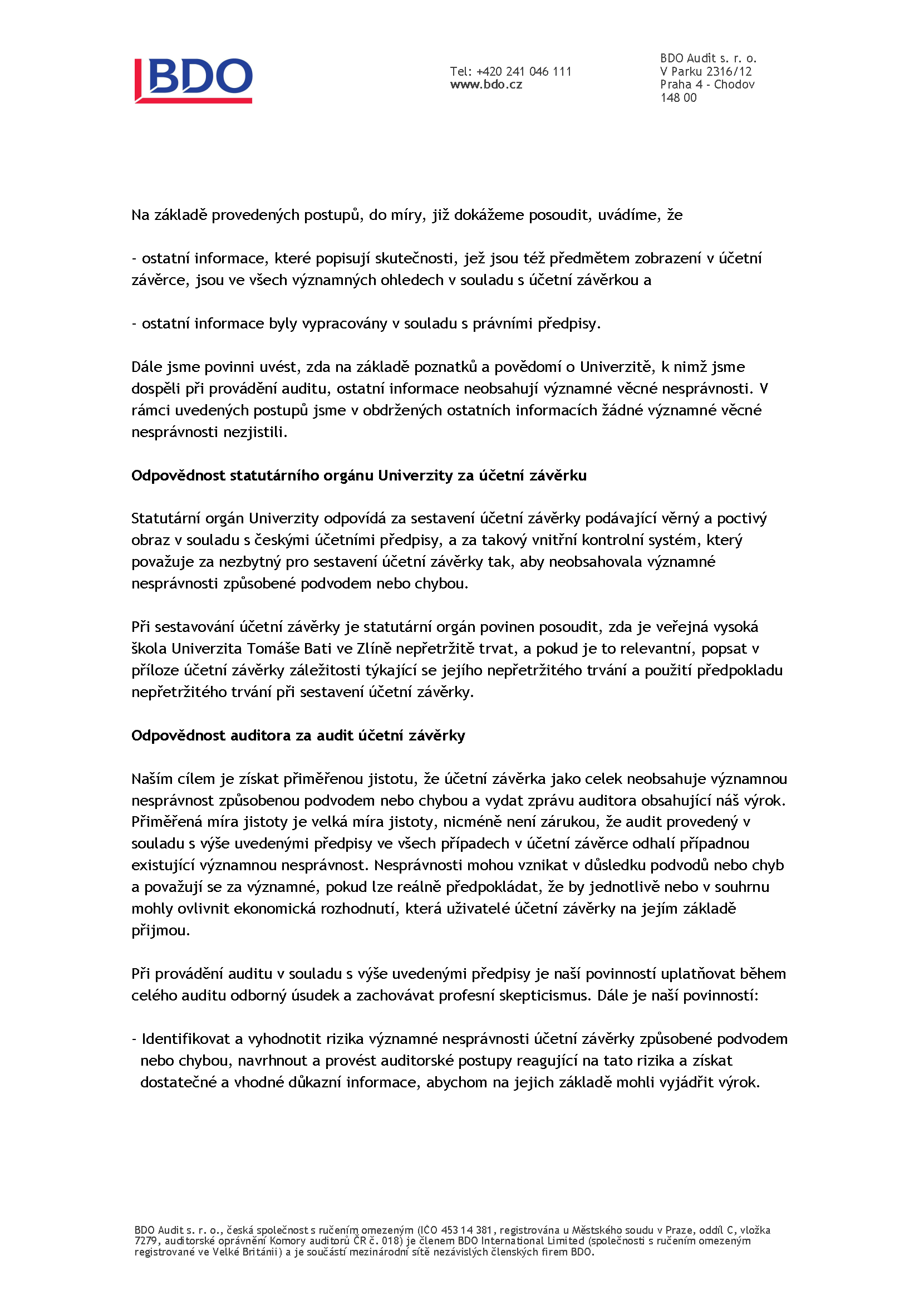 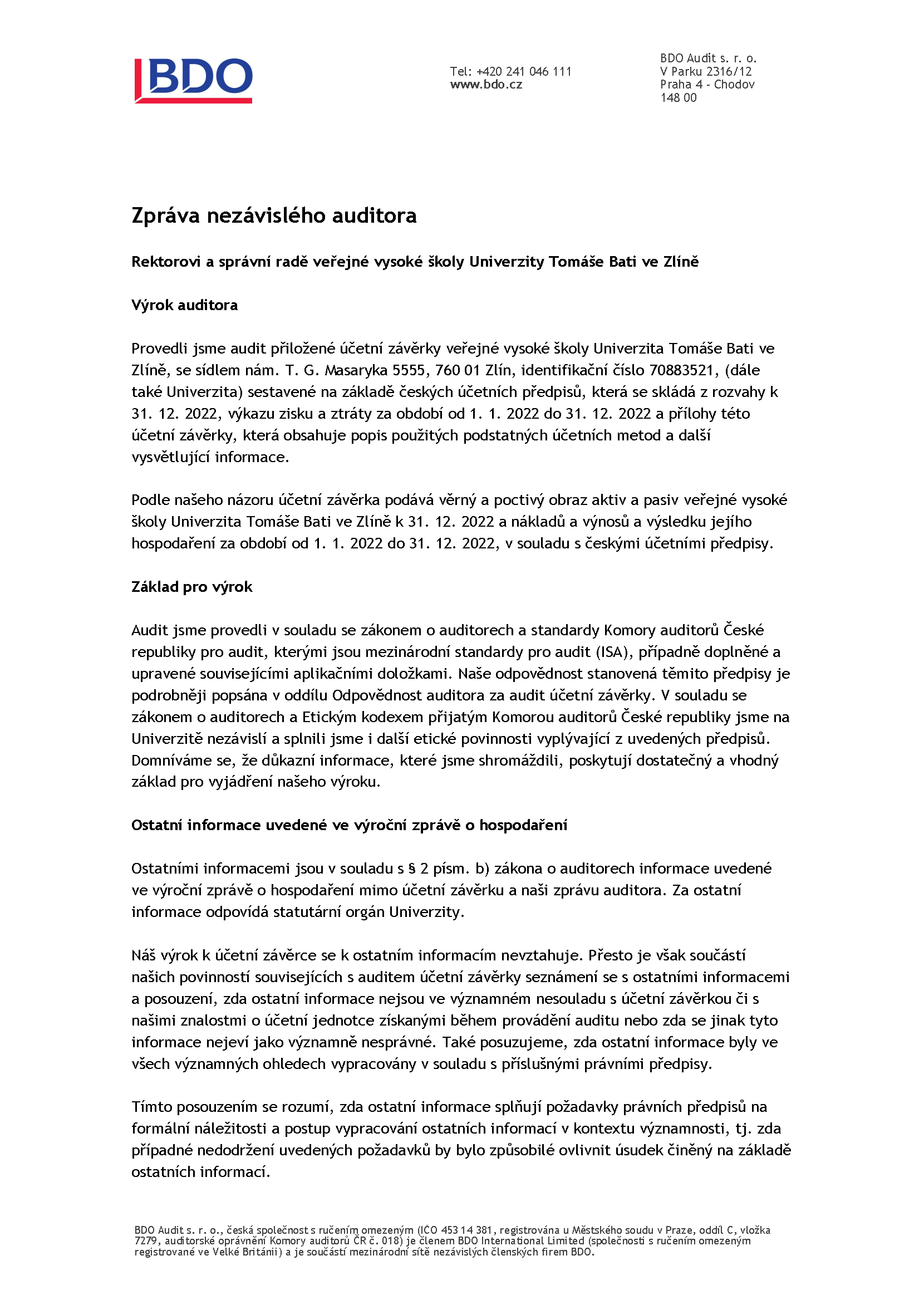 Analýza výnosů a nákladů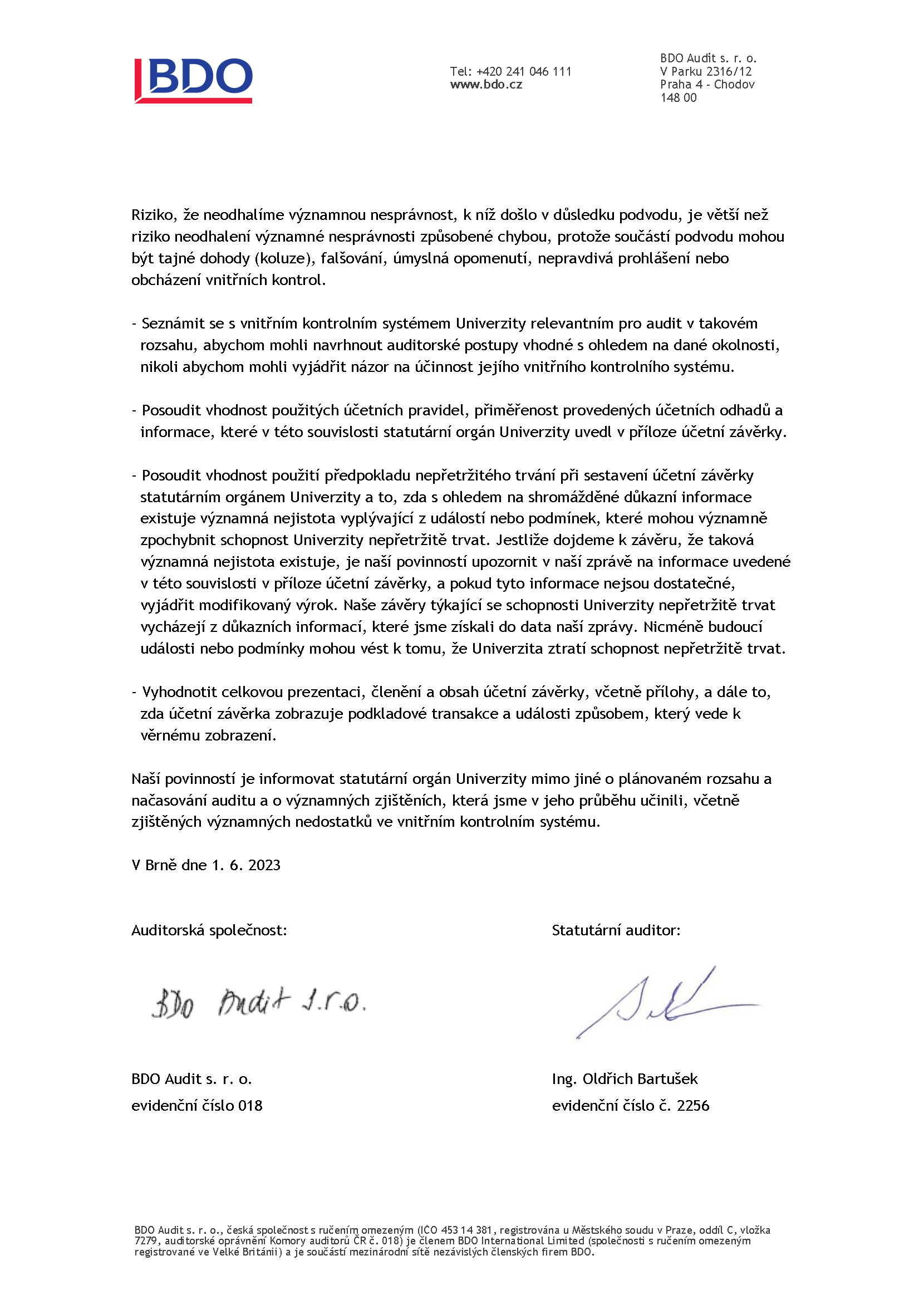 V přehledu jsou zhodnoceny náklady a výnosy jako celku, dále pak příjmy/výnosy v členění dle zdrojů. Analýza je vyjádřena v tabulkách č. 5, 5a, 5b, 5c, 5d, 6, 7, 8, 9, 10a, 10b.Vysoká školaPříspěvek a dotace z veřejných zdrojůTabulka č. 5 podrobně analyzuje, jakou výši dotace a příspěvku z veřejných zdrojů a v členění na běžné a kapitálové prostředky získala UTB z veřejných rozpočtů ČR a ze zahraničních zdrojů (resp. obdržela na běžný účet v průběhu roku 2022) a kolik bylo použito.UTB za rok 2022 obdržela na běžný účet z veřejných rozpočtů ČR a ze zahraničí celkem 1 173 334 tis. Kč (1 138 957 tis. Kč v roce 2021), bylo použito 1 172 596 tis. Kč (1 097 954 tis. Kč v roce 2021). Největší podíl použitých prostředků představují prostředky plynoucí přes veřejné rozpočty ČR, tj. 97,4 % (97,6 % za rok 2021), z toho pak prostředky plynoucí přes kapitolu MŠMT – 1 083 813 tis. Kč (999 071 tis. Kč za rok 2021). Dále byly UTB poskytnuty na běžný účet veřejné prostředky ze zahraničí v celkové výši 55 364 tis. Kč (9 145 tis. Kč za rok 2021), použito bylo v roce 2022 30 739 tis. Kč (26 286 tis. Kč za rok 2021).Poskytnuté dotace (běžné i kapitálové) spojené se vzdělávací činností představují za rok 2022 celkem 900 070 tis. Kč (887 691 tis. Kč za rok 2021), dotace na VaV 276 264 tis. Kč (251 266 tis. Kč za rok 2021).Financování vzdělávací a vědecké, výzkumné, vývojové a inovační, umělecké a další tvůrčí činnostiZ tabulky 5a vyplývá, že UTB v roce 2022 obdržela ze státního rozpočtu, ÚSC a ze zahraničí běžné dotace a příspěvky (mimo výzkum a vývoj a programů strukturálních fondů) ve výši 733 096 tis. Kč 
(691 050 tis. Kč za rok 2021), přičemž v roce 2022 použila 734 379 tis. Kč. Kapitálových dotací a příspěvků ze státního rozpočtu a ostatních zdrojů obdržela UTB 69 113 tis. Kč (65 593 tis. Kč za rok 2021), použila 68 913 tis. Kč.Celkem bylo tedy UTB poskytnuto na financování vzdělávací a vědecké, výzkumné, vývojové a inovační, umělecké a další tvůrčí činnosti (bez VaV, operačních programů) 802 174 tis. Kč z veřejných zdrojů (756 643 tis. Kč za rok 2021). Do fondů bylo z těchto veřejných prostředků převedeno celkem 123 239 tis. Kč (155 394 tis. Kč za rok 2021), největší podíl představoval převod do FPP (58,2 %).Z veřejných prostředků uvedených v Tabulce 5a bylo MŠMT vráceno 262 tis. Kč (97 tis. Kč za rok 2021). Jedná se o vratky části dotací, které již nemohly být účelně vyčerpány.Na rok 2022 byl UTB dle rozhodnutí MŠMT přidělen běžný příspěvek a dotace v celkové výši 706 659 tis. Kč (mimo VaV).Skladba poskytnuté běžné dotace a příspěvku z kapitoly MŠMT byla následující (mimo VaV):příspěvek 696 177 tis. Kčdotace 10 482 tis. KčV rámci ukazatele A + K – studijní programy a s nimi spojená tvůrčí činnost bylo poskytnuto 607 667 tis. Kč, ukazatele F – 7 063 tis. Kč, z toho 58 tis. Kč na kofinancování NPO (DPH), ukazatele C – stipendia studentů doktorských studijních programů 21 263 tis. Kč, ubytovací stipendia ve výši 21 503 tis. Kč, sociální stipendia ve výši 289 tis. Kč, ukazatele D – podpora mezinárodní spolupráce a programu CEEPUS v celkové výši 608 tis. Kč, ukazatele D – studenti, kteří nejsou občany ČR 2 618 tis. Kč, ukazatele I – Program na podporu strategického řízení 28 345 tis. Kč, 4 597 tis. Kč v rámci centralizovaných rozvojových projektů, ukazatele J – dotace na ubytování a stravování studentů 2 567 tis. Kč. Na podporu studentů v oblasti sportu bylo poskytnuto 700 tis. Kč, v rámci ukazatel P (společenská poptávka) bylo poskytnuto 3 958 tis. Kč, Fond umělecké činnosti představoval za rok 2022 celkem 5 481 tis. Kč. Z poskytnutého běžného příspěvku a dotace z MŠMT bylo použito 632 773 tis. Kč na úhradu nákladů roku 2022 (566 489 tis. Kč roku 2021). Do Fondu účelově určených prostředků bylo převedeno 1 877 tis. Kč (852 tis. Kč v roce 2021), a to v rámci ukazatele C – stipendia studentů doktorských studijních programů. Do Fondu provozních prostředků bylo z ukazatele A + K převedeno 62 176 tis. Kč (104 236 tis. Kč za rok 2021), 669 tis. Kč z ukazatele U1, 3 tis. Kč z ukazatele D, 1 772 tis. Kč z ukazatele F, 6 577 tis. Kč v rámci příspěvku ukazatele I – Program na podporu strategického řízení.Do státního rozpočtu ČR byla vrácena pouze část provozní dotace, a to ve výši 262 tis. Kč. Vráceny byly prostředky ukazatele I – Rozvojové programy a ukazatele D – Zahraniční studenti a mezinárodní spolupráce.UTB byly z kapitoly 333 MŠMT poskytnuty k 31. 12. 2022 kapitálový příspěvek a dotace (mimo programové financování a VaV) v celkové výši 69 113 tis. Kč (65 593 tis. Kč za rok 2021). Z ukazatele 
A + K byl poskytnut příspěvek ve výši 56 550 tis. Kč (55 710 tis. Kč v roce 2021), ze kterého bylo 43 086 tis. Kč převedeno do Fondu reprodukce investičního majetku. Dále byl UTB poskytnut kapitálový příspěvek na základě stanoveného Programu na podporu strategického řízení UTB ve výši 9 448 tis. Kč, ze kterého bylo do Fondu reprodukce investičního majetku převedeno 6 068 tis. Kč, kapitálový příspěvek ve výši 1 780 tis. Kč v ukazateli F a kapitálový příspěvek ve výši 300 tis. Kč v rámci FUČ. Z Centralizovaných rozvojových programů byla poskytnuta kapitálová dotace ve výši 1 035 tis. Kč (za rok 2021 UTB obdržela 914 tis. Kč). Nevyčerpaná kapitálová dotace ve výši 200 tis. Kč byla vrácena MŠMT.Z ostatních kapitol státního rozpočtu obdržela UTB v roce 2022 běžné prostředky ve výši 770 tis. Kč, konkrétně pak 690 tis. Kč od Ministerstva kultury, 45 tis. Kč od Ministerstva financí a 35 tis. Kč od Okresní správy sociálního zabezpečení. Nevyčerpaná částka 50 tis. Kč byla vrácena zpět poskytovateli (Ministerstvo kultury).Od územně samosprávných celků byla přidělena v roce 2022 UTB běžná dotace ve výši 2 693 tis. Kč, použito bylo celkem 3 486 tis. Kč, byly čerpány převedené prostředky z předešlého roku, vráceno bylo 76 tis. Kč poskytovateli (Město Zlín). Největšími poskytovateli dotace jsou Zlínský kraj (56,3 %), město Uherské Hradiště (22,3 %), Statutární město Zlín (21,4 %). Účel poskytnutých prostředků v roce 2022 je uveden v následujícím přehledu.Ze zahraničí obdržela UTB na běžný účet v roce 2022 celkem 22 974 tis. Kč v rámci běžné dotace (6 829 tis. Kč v roce 2021), a to v rámci Evropské komise, NAWA, Norských fondů a Visegrad funds, použila 23 492 tis. Kč. Neveřejné zdroje KMZ ve výši 3 525 tis. Kč byly použity na financování části nákladů týkající se stravování studentů, na které UTB obdržela dotaci jen do výše 2 567 tis. Kč.Financování výzkumu a vývojeUTB se při užití podpory výzkumu a vývoje z veřejných prostředků řídila v roce 2022 zejména:zákonem č. 130/2002 Sb., o podpoře výzkumu a vývoje z veřejných prostředků a o změně některých souvisejících zákonů (zákon o podpoře výzkumu a vývoje),vnitřní normou Řád hospodaření a účtování UTB ve Zlíně, registrovanou MŠMT, ostatními zvláštními předpisy a smlouvami o poskytnutí dotací, jejich účelu, užití a vypořádání, které uzavírá s MŠMT, jinými poskytovateli dotací VaV a dalšími řešiteli a spoluřešiteli podpory.V tabulce 5b je uveden přehled poskytnutých a použitých prostředků na výzkum a vývoj (bez výdajů v rámci operačních programů EU) v členění na prostředky z veřejných zdrojů běžné a kapitálové, a to jak z ČR, tak i ze zahraničí. Dále je zde uvedeno, jaká část příspěvku a dotace byla převedena do Fondu účelově určených prostředků, kolik prostředků bylo vráceno poskytovateli.Běžná dotace na výzkum a vývoj z kapitoly 333 MŠMT byla 171 527 tis. Kč (165 890 tis. Kč za rok 2021):Účelová podpora na specifický vysokoškolský výzkum 21 733 tis. Kč (21 416 tis. Kč za rok 2021),Institucionální podpora na DKRVO na základě zhodnocení dosažených výsledků 143 286 tis. Kč (137 192 tis. Kč za rok 2021),Institucionální podpora mezinárodní spolupráce 249 tis. Kč (491 tis. Kč za rok 2021),Účelové prostředky – základní výzkum INTER-EXCELENCE v celkové výši 6 259 tis. Kč (6 791 tis. Kč za rok 2021).Účelová podpora na specifický vysokoškolský výzkum je UTB poskytnuta podle § 4 odst. 1, písm. e) a § 7 odst. 6 zákona č. 130/2002 Sb., o podpoře výzkumu a vývoje z veřejných prostředků a o změně některých souvisejících zákonů. Celková poskytnutá běžná dotace na specifický vysokoškolský výzkum v roce 2022 dosáhla 21 733 tis. Kč. Částka ve výši 968 tis. Kč byla převedena do Fondu účelově určených prostředků. Z poskytnuté celkové běžné dotace na výzkum a vývoj MŠMT bylo k 31. 12. 2022 použito 171 011 tis. Kč (165 193 tis. Kč za rok 2021). Do Fondu účelově určených prostředků bylo převedeno 2 285 tis. Kč. Do státního rozpočtu byla vrácena část běžné dotace na aktivity mobility, národních programů udržitelnosti a základního výzkumu INTER-EXCELENCE, a to celkem 516 tis. Kč, která již nemohla být účelně vyčerpána.  V rámci kapitálové dotace na výzkum a vývoj z kapitoly MŠMT získala UTB 11 000 tis. Kč – institucionální podpora na DKRVO 
(1 217 tis. Kč bylo převedeno do FÚUP). Kapitálová dotace na specifický vysokoškolský výzkum činila 20 tis. Kč (14 tis. Kč bylo převedeno do FÚUP).   Z ostatních kapitol státního rozpočtu obdržela UTB běžnou dotaci ve výši 46 754 tis. Kč (55 062 tis. Kč v roce 2021), použila 45 896 tis. Kč (55 137 tis. Kč v roce 2021). Největší podíl z poskytnuté běžné dotace představuje TA ČR, a to 46,8 % (v roce 2021 rovněž TA ČR, a to 43,6 %). Vráceno z prostředků TA ČR do státního rozpočtu bylo 728 tis. Kč. Dále byla UTB poskytnuta běžná dotace GA ČR ve výši 9 485 tis. Kč, UTB obdržela dotace od Ministerstva vnitra ve výši 11 208 tis. Kč, od Ministerstva zemědělství výši 2 775 tis. Kč a od Ministerstva kultury ve výši 1 224 tis. Kč a Ministerstva pro místní rozvoj 162 tis. Kč. Částka ve výši 505 tis. Kč z ostatních kapitol státního rozpočtu byla převedena do Fondu účelově určených prostředků. Ze zahraničí v rámci VaV obdržela UTB na běžný účet ve výši 32 390 tis. Kč (2 316 tis. Kč za rok 2021), od Evropské komise použila dotaci ve výši 7 277 tis. Kč.Náklady spoluřešitelů z prostředků VaV činily za rok 2022 12 590 tis. Kč (11 965 tis. Kč za rok 2021). Jedná se zejména o prostředky projektů TA ČR a GA ČR.Za rok 2022 bylo dofinancováno z neveřejných zdrojů celkem 1 256 tis. Kč. Financování programu reprodukce majetkuV rámci programového financování UTB v roce 2022 obdržela finanční prostředky na realizaci stavební akce – rekonstrukce a modernizace objektu U7, a to ve výši 46 050 tis. Kč. Z vlastních prostředků použila 37 908 tis. Kč.Financování programů strukturálních fondůV Tabulce 5d jsou uvedeny poskytnuté (obdržené na běžný účet UTB v roce 2022) a použité prostředky (kapitálové i běžné) ze strukturálních fondů.Významný objem prostředků ze strukturálních fondů byl přijat v rámci OP VVV, a to 28 194 tis. Kč (PO 2 – Rozvoj VŠ a lidských zdrojů pro VaV a PO 3 – Rovný přístup ke kvalitnímu vzdělání). Čerpáno na náklady a investiční výdaje bylo za rok 2022 celkem 88 080 tis. Kč. Vráceno poskytovateli bylo celkem 5 222 tis. KčDále UTB obdržela prostředky Národního plánu obnovy v celkové výši 27 488 tis. Kč, z toho kapitálové prostředky činily 
14 489 tis. Kč. Použito bylo v běžných prostředcích 12 999 tis. Kč, z toho 5 560 tis. Kč bylo převedeno do Fondu provozních prostředků. V rámci kapitálových prostředků bylo použito 13 911 tis. Kč, z toho 578 tis. Kč bylo převedeno do Fondu reprodukce investičního majetku.Z územních rozpočtů UTB od Zlínského kraje obdržela v rámci PO 3 – Rovný přístup ke kvalitnímu vzdělání 7 702 tis. Kč, vyčerpala 7 858 tis. Kč. Vlastní výnosy v hlavní a doplňkové činnostiAnalýza je provedena za celou účetní jednotku. Vzhledem k tomu, že se data odkazují na Výkaz zisku a ztráty, nejsou zohledněny vnitropodnikové výnosy a náklady.Tabulka č. 6 zobrazuje přehled vybraných vlastních výnosů UTB za rok 2022.Výnosy z transferu znalostí UTB představovaly v roce 2022 celkovou částku 15 252 tis. Kč (oproti roku 2021 klesly o 32,6 %), z toho 95,3 % bylo dosaženo v rámci smluvního výzkumu, 3,3 % tvořily výnosy za placené vzdělávací kurzy pro zaměstnance subjektů aplikační sféry. UTB zde zahrnuje výnosy zejména v rámci své doplňkové činnosti. Co se týká výnosů z prodeje licencí, za rok 2022 představuje tato položka 166 tis. Kč. V rámci doplňkové činnosti – pronájem bylo dosaženo výnosu ve výši 10 295 tis. Kč (8 623 tis. Kč za rok 2021). Tržby z prodeje majetku (včetně drobného majetku) představovaly v roce 2022 celkem 61 tis. Kč (241 tis. Kč v roce 2021).Za rok 2022 dosáhly výnosy na základě přijatých darů celkové výše 3 954 tis. Kč (1 453 tis. Kč v roce 2021), z toho v rámci hlavní činnosti 3 943 tis. Kč, v doplňkové činnosti 11 tis. Kč. Největší podíl představují peněžní dary.Tržby za vlastní služby (bez výnosů z pronájmu) dosáhly v roce 2022 v rámci celé UTB 118 408 tis. Kč (86 657 tis. Kč za rok 2021), z toho v hlavní činnosti 68 817 tis. Kč, v doplňkové činnosti 49 591 tis. Kč. V položce jsou zahrnuty zejména výnosy KMZ, poplatky studentů.Výši poplatků spojených se studiem a úhrad za další činnosti poskytované studentům v roce 2022 zachycuje Tabulka 7. V roce 2022 bylo vybráno 10 170 tis. Kč (100 % tvorby stipendijního fondu) za nadstandardní dobu studia dle § 58 odst. 3 (8 534 tis. Kč v roce 2021), za studium v cizím jazyce dle § 58 odst. 4 bylo vybráno 8 719 tis. Kč (za rok 2021 8 943 tis. Kč). Do výnosů UTB byla zúčtována částka 24 629 tis. Kč (14 653 tis. Kč za rok 2021). Dále je tabulka doplněna o počet studentů, kteří poplatek uhradili a z toho vyplývající průměrná hodnota poplatku na 1 studenta.Tabulka dále uvádí výši výnosů za další činnosti poskytované studentům UTB související se studiem jiné než dle § 58 zákona. V rámci UTB v roce 2022 byla do výnosů zúčtováno částka ve výši 6 211 tis. Kč (5 420 tis. Kč v roce 2021).Celkem bylo v roce 2022 zúčtováno do výnosů v rámci poplatků a úhrad za další činnosti poskytované UTB 30 840 tis. Kč (20 073 tis. Kč za rok 2021).Na samostatném analytickém účtu Ostatní provozní výnosy eviduje UTB výnosy vztahující se ke spoluřešitelským projektům, kde hlavním řešitelem je jiný subjekt. Za rok 2022 představují tyto výnosy 36 844 tis. Kč (32 485 tis. Kč za rok 2021), a to vše v rámci VaV.UTB eviduje výnosy vztahující se k provozní dotaci na samostatných analytických účtech dle jednotlivých poskytovatelů, příp. skupin poskytovatelů. Za rok 2022 byla ve výnosech zúčtována provozní dotace ve výši 1 041 332 tis. Kč (996 633 tis. Kč za rok 2021), což přestavuje 67,3 % celkových výnosů UTB.Výnosová položka zúčtování fondů je členěna analyticky dle jednotlivých fondů. Za rok 2022 představuje tento výnos 102 286 tis. Kč (110 406 tis. Kč za rok 2021), což je 6,6 % celkových výnosů. Největší podíl je v rámci FPP.Položka jiné ostatní výnosy zahrnuje zejména zúčtování odpisů majetku pořízeného z dotace, která odpovídá účetním odpisům v poměru přijaté dotace (včetně kapitálového příspěvku § 18 zákona 111/1998 Sb. v platném znění) a pořizovací ceny (§ 38, odst. 9 vyhlášky č. 504/2002 Sb. v platném znění) v celkové výši 174 427 tis. Kč (183 475 tis. Kč v roce 2021).NákladyNejvýznamnějšími nákladovými položkami v hlavní činnosti jsou osobní náklady (52,5 % celkových nákladů v hlavní činnosti), jiné ostatní náklady (15,6 %), odpisy (12,7 %), spotřeba materiálu a energie (8,6 %) a ostatní služby (6,7 %). Z ostatních služeb tvoří podstatnou část nákladů úklid, ostraha objektů, telekomunikační služby, nájemné, služby související s běžným provozem objektů, konzultační služby, nákup SW služeb. V roce 2022 neočekávaně násobně vzrostla dlouhodobě stabilizovaná cena elektrické energie, a to v důsledku energetické krize zesílené válkou na Ukrajině. Obdobně reagovaly ceny ostatních energií, a to jak plynu, tak centrálně dodávaného tepla, přestože jejich růst nebyl tak strmý jako u elektrické energie, bylo zrychlení zvyšování cen dodávek tepla citelné. UTB natavila úsporná opatření s ohledem na zajištění dalšího chodu univerzity.Položka jiné ostatní náklady zahrnuje zejména tvorbu fondů, vyplacená stipendia a převod prostředků spoluřešitelům projektů. Objem těchto prostředků představuje v hlavní činnosti 224 563 tis. Kč (251 398 tis. Kč za rok 2021). Za rok 2022 UTB převedla spoluřešitelům projektů 17 227 tis. Kč (25 240 tis. Kč v roce 2021), z toho v rámci vzdělávání 2 831 tis. Kč, v rámci VaV 14 396 tis. Kč. Spotřeba materiálu v hlavní činnosti UTB zahrnuje spotřebovaný materiál, jako zejména drobný majetek, potraviny, kancelářské potřeby, drobný materiál k výpočetní technice, laboratorní potřeby, reklamní předměty.Co se týká doplňkové činnosti, největší podíl nákladů tvoří osobní náklady (39,3 %), materiál a energie (26,7 %), ostatní služby (17,0 %).Největší objem prostředků v rámci energií UTB představují v roce 2022 náklady na elektrickou energii, a to 70,1 %, tj. 38 335 tis. Kč (17 813 tis. Kč za rok 2021), dále pak pára – 26,1 %, tj. 14 254 tis. Kč (15 253 tis. Kč za rok 2021). Tabulka 8a uvádí, z jakých zdrojů byly financovány mzdy a OON pracovníků UTB v roce 2021, v členění na kapitolu 333 MŠMT, VaV bez operačních programů, operační programy EU, fondy a ostatní zdroje. Největší podíl financování mezd představuje kapitola 333 MŠMT, a to 81,8 % (446 453 tis. Kč v roce 2022, 416 728 tis. Kč v roce 2021), dále pak operační programy EU – 5,1 % (28 037 tis. Kč v roce 2022, 37 424 tis. Kč v roce 2021). V rámci kapitoly 333 MŠMT představují vyplacené mzdy VaV 18,5 % (18,7 % za rok 2021). OON tvoří 5,4 % z celkových vyplacených mzdových prostředků, největší objem byl vyplacen ze zdroje kapitoly 333 MŠMT, tj. 69,4 % z celkových vyplacených OON, dále pak z operačních programů EU, tj. 9,6 %.Hodnota vyplacených mzdových prostředků celkem neobsahuje náhrady za nemoc, které se ve výkazu P1b-04 nevykazují (náhrady mzdy za nemoc představovaly za rok 2022 celkem 2 666 tis. Kč).  Průměrná měsíční mzda za rok 2022 byla u akademických pracovníků 55 051 Kč (52 893 Kč v roce 2021), v kategorii vědecký pracovník dosáhla výše 47 343 Kč (45 414 Kč v roce 2021), v kategorii ostatní zaměstnanci ve výši 40 713 Kč (38 959 Kč v roce 2021). U pracovníků KMZ dosáhla výše průměrné měsíční mzdy 28 157 Kč (23 737 Kč v roce 2021). Průměrná výše měsíční mzdy za UTB byla v roce 2022 ve výši 47 546 Kč (45 666 Kč v roce 2021), což představuje nárůst o 4,1 %.V souladu se Stipendijním řádem UTB byla přiznána a vyplacena studentům stipendia poskytnutá z prostředků MŠMT ve výši 76 728 tis. Kč, což je o 7,0 % více než v roce 2021 (viz Tabulka 9). Největší podíl stipendií v rámci prostředků MŠMT byl vyplacen v rámci příspěvku na ubytovací stipendia v celkové hodnotě 21 332 tis. Kč. Další významnou položkou stipendií byla stipendia přiznaná studentům doktorských studijních programů, a to ve výši 19 903 tis. Kč (za rok 2021 bylo vyplaceno 19 974 tis. Kč). V rámci sociálního stipendia bylo v roce 2022 vyplaceno 347 tis. Kč.Ze stipendijního fondu bylo na stipendia vyplaceno 15 001 tis. Kč, z čehož nejvýznamnější položkou (42,8 %) byla stipendia za vynikající studijní výsledky, dále pak stipendia v případech zvláštního zřetele hodných.Z ostatních zdrojů bylo vyplaceno celkem 15 546 tis. Kč, z toho 79,0 % na podporu studia v zahraničí.Analýza výnosů a nákladů KMZStravování a ubytování studentů zajišťuje součást Koleje a menza. Dotace na ubytování a stravování studentů ve výši 2 567 tis. Kč byla na UTB použita na podporu stravování studentů.StravováníDotace poskytnutá na stravování studentů, jejíž výše vychází z údajů o vydaných porcích v předchozím roce, klesla o 8,16 % proti roku 2021. Celkový počet teplých porcí vydaných studentům v menzách UTB a smluvních stravovacích zařízeních v roce 2022 byl 130 160 porcí (54,62 % z celkového počtu prodaných teplých jídel).Další skupinou strávníků jsou zaměstnanci UTB ve Zlíně. Počet teplých jídel vydaných zaměstnancům UTB v roce 2022 byl 70 121 porcí (29,42 % z celkového počtu prodaných teplých jídel). Pravidelnou obsluhu strávníků vykonávají studenti Střední školy gastronomie a obchodu Zlín v rámci odborného výcviku. Na přípravě stravy se podílí žáci Střední školy gastronomie a obchodu Zlín. 
Ve stravovacích zařízeních UTB se stravovali i zaměstnanci Základní školy Emila Zátopka, Zlín. Celkem střední školy odebraly celkem 8 079 porci (3,39 % z celkového počtu vydaných teplých jídel).Pro lepší využití kapacit menz byla i nadále umožněna úhrada stravy stravovacími poukázkami a stravování externích strávníků. V roce 2022 bylo externím strávníkům vydáno 29 954 porce (12,57 % z celkového počtu prodaných jídel). Externí strávníci využívají ke stravování menzu v areálu U4, kde jim bylo v roce 2022 vydáno 13 743 porce, v menze areálu U5 bylo vydáno 7 218 porcí, v bufetu U2 bylo vydáno 622 porce a v restauraci U13 bylo vydáno 2 202 porce a v Hotelu Garni 6 169 teplých porcí.Od 1. 8. 2022 má UTB v pronájmu na základě nájemní smlouvy Hotel Garni, kde je poskytováno stravování studentům a zaměstnancům UTB i externím strávníkům.Po celý rok 2022 byl realizován dovoz stravy pro Univerzitní mateřskou školu Qočna. Za uvedené období bylo dodáno 8 008 přesnídávek, 8 053 obědy, 6 484 odpolední svačinky pro děti a 758 porcí pro zaměstnance Univerzitní mateřské školy Qočna.Výnosy za oblast stravování dosáhly v roce 2022 výše 39 778 tis. Kč (21 649 tis. Kč v roce 2021). Ve srovnání s rokem 2021 zaznamenala UTB nárůst celkových výnosů ve stravování celkem o 83,7 %. Nárůst je způsoben zrušením proticovidových opatření vlády z důvodu zlepšení epidemické situace.Celkové neinvestiční náklady na provoz menz jsou kryty tržbami z úhrad od strávníků, dotací MŠMT, výnosy z odpisů majetku pořízeného z kapitálové dotace a příspěvku a příspěvkem na stravování zaměstnanců jednotlivých součástí UTB.UbytováníJiž v předchozích letech byl změněn algoritmus pro ubytování studentů, v současné době jsou koleje obsazeny studenty, kteří mají skutečný zájem na nich bydlet. V roce 2022 bylo nastaveno posuzování žádostí o ubytování na základě dojezdové vzdálenosti. Počet žádostí studentů o ubytování na kolejích v akademickém roce 2022/2023 byl v porovnání s rokem 2021/2022 o 282 žádostí nižší. (V roce 2021/2022 byl počet žádostí 1 523, všechny žádosti byly kladně vyřízeny do 31. 12. 2021). Počet žádostí o ubytování na kolejích podaných studenty před zahájením akademického roku 2022/2023 byl 1 241 žádosti. Všechny podané žádosti o ubytování na kolejích byly kladně vyřízeny k 31. 12. 2022.Tržby z kolejného dosáhly v roce 2022 částky 31 110 tis. Kč, což je proti roku 2021 zvýšení o 72,93 %. Toto skokové zvýšení je způsobeno především navýšením vlastních i pronajatých ubytovacích kapacit, tj. zprovozněním rekonstruované budovy kolejí Štefánikova 150, zahájením nájmu Hotelu Garni. Na zvýšení tržeb se podílela i maximální obsazenost ubytovacích kapacit, úprava cen kolejného od 1. 9. 2022.Výnosy KMZ za ubytování dosáhly v roce 2022 43 964 tis. Kč. Ve srovnání s rokem 2021 došlo k nárůstu celkových výnosů v roce 2022 o 62,9 % (26 984 tis. Kč za rok 2021). V položce "ostatní" jsou zahrnuty i výnosy za ubytování od zaměstnanců, samostatně není v účetní evidenci sledováno. Celkové neinvestiční náklady na ubytování představují 36 316 tis. Kč. Nejvýznamnějšími náklady jsou energie, materiál (zejména čisticí prostředky, materiál na údržbu objektů), ostraha objektů, osobní náklady, stočné, opravy budov, odpisy nemovitého a movitého majetku.Ubytování bylo realizováno po celý rok 2022 ve dvou vlastních ubytovacích zařízeních – na koleji Antonínova 4379 a na koleji na Náměstí T. G. Masaryka 3050 a pronájmu u Moravské stavební a inženýrské společnosti Zlín, s.r.o. Od 1. 8. 2022 má UTB v pronájmu na základě nájemní smlouvy Hotel Garni, kde je poskytováno ubytování studentům, zaměstnancům UTB i hotelové ubytování, o celkové kapacitě 168 lůžek. Od 1. 9. 2022 byla zprovozněna po celkové rekonstrukci kolej Štefánikova 150 o kapacitě 160 lůžek, včetně 5 pokojů pro imobilní.Cena lůžek a kvalita ubytováníCena lůžek na jednotlivých ubytovacích zařízeních včetně popisu kvality ubytování a popisu kulturního a sportovního vyžití je obsažena v následujících tabulkách.Vývoj fondů UTBVývoj fondů UTB souhrnně vyjadřují tabulky:Tab. 11 Sumář za UTB, tab. 11a Rezervní fond, tab. 11b FRIM, tab. 11c Stipendijní fond, tab. 11d Fond odměn, tab. 11e Fond účelově určených prostředků, tab.  Sociální fond, tab. 11g Fond provozních prostředků.Fondy byly v roce 2022 tvořeny vlastní činností, převodem ze zůstatku příspěvku k 31. 12. 2022 i přídělem z hospodářského výsledku minulých let. Fond odměn a Rezervní fond zůstal v nezměněné podobě, nebyl ani navýšen, ani čerpán.Rezervní fond byl vytvořen již v roce 2001 přerozdělením z fondu Vysokého učení technického v Brně.Stipendijní fond byl tvořen v roce 2022 ve výši 10 169 tis. Kč z poplatků studentů za překročení standardní doby studia o více než jeden rok, za studium absolventa v dalším studijním programu, současně byl čerpán ve výši 14 214 tis. Kč na výplatu stipendií.FRIM byl tvořen zejména poměrnou částí odpisů dlouhodobého hmotného majetku, který nebyl pořízen z kapitálové dotace a příspěvku, a to ve výši 8 278 tis. Kč, dále pak přídělem hospodářského výsledku roku 2021 ve výši 13 438 tis. Kč, z nevyčerpaného kapitálového příspěvku k 31. 12. 2021 v hodnotě 47 505 tis. Kč, převodem z Fondu provozních prostředků ve výši 36 354 tis. Kč. Čerpán byl na stavby a stavební práce ve výši 62 449 tis. Kč. Na SZNN byl čerpán částkou 16 910 tis. Kč, na ostatní užití ve výši 1 372 tis. Kč. Do FPP ze zisku se předběžně počítá s převodem 44 739 tis. Kč.Investiční prostředky z FRIM UTB byly použity zejména na krytí spoluúčasti u stavebních akcí a pořízení výukových přístrojů v rámci projektů OP VVV, pořízení laboratorních přístrojů. UTB ve FRIM nashromáždila prostředky zejména pro pokrytí očekávané spoluúčasti u akcí programového financování pro období od roku 2022 a následující léta, kdy pro financování z veřejných prostředků je nutná i spoluúčast z vlastních prostředků UTB. Dále očekává spoluúčast u projektů v rámci dalších operačních programů.Fond účelově určených prostředků (tab. 11e) v roce 2022 klesl o 741 tis. Kč. Podstatnou část tvorby (65,8 %) představují účelově určené prostředky na VaV kapitoly 333 MŠMT, a to 5 223 tis. Kč. Dále byl fond tvořen z účelově určených prostředků z jiné podpory z veřejných prostředků ve výši 574 tis. Kč, účelově určených darů ve výši 2 136 tis. Kč. Čerpán byl Fond účelově určených prostředků ve výši 8 674 tis. Kč, a to 7 412 tis. Kč na neinvestice a 1 262 tis. Kč na investice. Užití se předpokládá v dalších letech dle účelu stanoveného poskytovatelem prostředků.Fond sociální (tab. ) byl v roce 2022 tvořen ve výši 2 129 tis. Kč. Čerpána byla částka 2 369 tis. Kč, a to jako příspěvek na penzijní připojištění a na doplňkové penzijní spoření.  Fond provozních prostředků (tab. 11g) byl v roce 2022 tvořen ve výši 77 308 tis. Kč ze zůstatku příspěvku k 31. 12. 2022, dále pak ze zisku ve výši 12 363 tis. Kč. V roce 2022 byl čerpán na provozní náklady dle vnitřního předpisu UTB (78 291 tis. Kč), částka ve výši 
36 354 tis. Kč byla převedena do FRIM. Ve srovnání se zůstatkem roku 2021 došlo k poklesu o 24 974 tis. Kč.UTB ve Fondu provozních prostředků vytvořila v průběhu předcházejících let rezervu finančních prostředků pro možný převod do FRIM a poté použití zejména na financování spoluúčastí a krytí nezpůsobilých výdajů v projektech v rámci OP VVV, akcí programového financování pro období od roku 2022. Dále pak do fondu převádí prostředky na budoucí financování provozní činnosti vzhledem k nejistému vývoji prostředků pro financování VVŠ.Stav a pohyb majetku a závazkůVývoj stavu majetku je zachycen v tabulkách č. 12a, 12b, 12c, 12d, 12e.Přehled o majetku a jeho vývojDlouhodobý nehmotný majetek (v pořizovacích cenách) vzrostl ve srovnání s počátkem roku 2022 o 3 756 tis. Kč, tj. o 2,7 %. Významnou položkou nehmotného majetku bylo pořízení licencí pro firewall Fortinet FG-2601F. V roce 2022 byl realizován upgrade a rozšíření LMS Moodle a zahájen upgrade informačního systému SAP – elektronizace došlých faktur. Dále došlo k implementaci nových mzdových sestav, rozšíření IS HAP a pořízení specializovaného software pro CPS.Dlouhodobý hmotný majetek (v pořizovacích cenách) vzrostl ve srovnání s počátkem roku 2022 o 143 971 tis. Kč, tj. o 2,8 %. Jednou ze strategických akcí UTB je Novostavba objektu U1. V roce 2022 bylo obstaráno Rozhodnutí o odstranění starého objektu U1 a v rámci veřejné zakázky byl vybrán zhotovitel demolice objektu. Dále byl v roce 2022 dokončen stupeň Dokumentace pro územní řízení a bylo obstaráno pravomocné územní rozhodnutí na novostavbu objektu U1 po předchozím vyřešení souvisejících majetkoprávních vztahů s majiteli sousedních parcel.V srpnu 2022 byla kompletně dokončena stavební akce Rekonstrukce a modernizace objektu U7. Součástí rekonstrukce byla kompletní přestavba a modernizace vnitřních prostor, dále přístavba a nástavba šestého nadzemního podlaží.Byla zrealizována Rekonstrukce centrální serverovny v objektu U13. Rekonstrukce byla zaměřena na technologie datového sálu. Byla dokončena stavební fáze akce Vybudování centra digitalizace Fénix v objektu U6. Dále byla zahájena fáze vybavení souborem AV techniky. Hlavním cílem je přizpůsobit formu vysokoškolského vzdělávání ve vztahu k novým trendům v oblasti digitálních technologií a dosáhnout výraznějšího podílu e-learningu v kombinaci se standardní formou výuky.Proběhla projekční a legislativní příprava akce Rekonstrukce objektu U12 – V. etapa a akce Rekonstrukce výdejny stravy centrální menzy. Byla realizovány stavební úpravy v objektu UH1 – 4. NP a rekonstrukce vstupuDále byla v roce 2022 realizována řada menších stavebních akcí v oblastech obnova stavebních části budov, obnova technologických částí budov a v oblasti optimalizace požárních a bezpečnostních řešení objektů.  V položce ostatní dlouhodobý majetek eviduje UTB zejména technické zhodnocení provedené na najatém majetku v roce 2009, které bylo provedeno za účelem úpravy prostor pro potřeby výuky zdravotnických oborů.Finanční majetekOd roku 2006 disponuje UTB obchodním podílem ve výši 50 % ve společnosti Technologické inovační centrum s. r. o. se sídlem ve Zlíně. Hodnota vkladu je 100 tis. Kč. UTB k 31. 12. 2022 eviduje 26 bankovních účtů. UTB má převedenu část finančních prostředků na běžném účtu u UniCredit Bank, ČSOB a.s. a TRINITY Bank a.s. UTB vlastní dva běžné účty u ČNB, kam jsou prvotně převáděny prostředky veškerých dotací ze státního rozpočtu ČR. Zbývající část účtů je vedena u KB, a.s. Hodnota peněžních prostředků na bankovních účtech činila k 1. 1. 2022 celkem 1 109 077 tis. Kč, k 31. 12. 2022 pak 1 060 224 tis. Kč.UTB je od 1. 9. 2013 zřizovatelem školské právnické osoby Univerzitní mateřská škola Qočna.ZásobyV roce 2022 tvoří nejvýznamnější položku zásob hodnota reklamních předmětů ve výši 2 415 tis. Kč (pokles oproti roku 2021 o 1,9 %) a hodnota zboží v prodejně skript, a to ve výši 1 776 tis. Kč (proti roku 2021 mírný pokles o 0,1 %). Největší položku zásob materiálu na skladě tvoří potraviny KMZ.Pohledávky, závazky, bankovní výpomoci a půjčkyCelková hodnota pohledávek po lhůtě splatnosti k datu 31. 12. 2022 je evidována ve výši 948 tis. Kč. V průběhu měsíce ledna a února 2023 byla podstatná většina pohledávek vyrovnána. Pohledávky po splatnosti jsou písemně upomínány, po stanovené době jsou předány právnímu oddělení k dalšímu vymáhání.Ve srovnání s 1. 1. 2022 došlo k nárůstu celkových pohledávek, a to z 46 316 tis. Kč na 77 396 tis. Kč. Nárůst je způsoben zejména růstem pohledávek u dohadných účtů aktivních. V pohledávkách eviduje UTB dlouhodobou pohledávku ve výši 22 253 tis. Kč vyplývající z nájemního vztahu, kdy nájemce provedl technické zhodnocení části objektu a nájemné bude započteno za zůstatkovou cenu technického zhodnocení v roce ukončení pronájmu.V krátkodobých závazcích zaznamenala UTB k 31. 12. 2022 pokles oproti konečnému stavu roku 2021. Celkové závazky k 31. 12. 2022 vůči dodavatelům činí 16 165 tis. Kč, z toho po splatnosti 977 tis. Kč, v průběhu ledna a února 2023 byly vyrovnány. V položce krátkodobé závazky je zahrnut dodavatelem neuhrazený dobropis ve výši 750 tis. Kč, který vznikl na základě vrácení celé dodávky zpět dodavateli v rámci reklamačního řízení.V rámci položky výdaje příštích období eviduje UTB dlouhodobý závazek ve výši 3 016 tis. Kč vyplývající z pronájmu objektu, kdy UTB provedla technické zhodnocení pronajatého objektu s tím, že v roce ukončení pronájmu dojde k započtení závazku z nájmu za zůstatkovou cenu technického zhodnocení.  InventarizaceV souladu s §  30 zákona č. 563/1991 Sb., o účetnictví, proběhla na všech součástech UTB fyzická inventura majetku, zásob a dokladová inventarizace za rok 2021. Fyzickou inventarizací majetku na UTB byla splněna základní funkce inventarizace podle zákona o účetnictví, a to zejména:ověření věrohodnosti účetnictví,ověření pravdivosti majetkových soupisů,ocenění nově nalezeného majetku a zásob,vyřazení nenalezeného majetku z evidence.Fyzická inventarizace majetku byla v roce 2022 provedena za použití inovovaných mobilních čtecích zařízení (PDT), pomocí kterých jsou snímány čárové kódy umístěné na majetku. Prováděním inventarizace majetku pomocí PDT zařízení bylo zajištěno jednoznačné a průkazné provedení inventur majetku. Celková pořizovací cena předmětů, které nebyly v rámci fyzické inventury nalezeny, byla 570 474 Kč, celková hodnota pro náhradu škody byla 0 Kč. Všechny nenalezené předměty byly vyřazeny z evidence UTB. Fyzická inventura pokladní hotovosti a cenin na všech pokladnách UTB proběhla bez zjištění inventarizačních rozdílů.Při fyzické inventuře zásob materiálu a zboží nebyly zjištěny inventarizační nesrovnalosti.   Závěr Oddělení vnitřního auditu UTB, které spolu s řídící kontrolou tvoří základ vnitřního kontrolního systému tak, jak jej definuje zákon č. 320/2001 Sb. o finanční kontrole, v roce 2022 provedlo celkem 8 auditů, z toho 2 mimořádné. Jednalo se o audit v oblasti hodnocení pedagogických činností akademických pracovníků, audit plnění vybraných projektů financovaných z Fondu strategického rozvoje, audit účinnosti vnitřního kontrolního systému zaměřený na nastavení řídící kontroly, audit implementace doporučení NAÚ. Souhrn nejvýznamnějších zjištění a doporučení je součástí roční zprávy o činnosti interního auditu. Jeden z mimořádných auditů se týkal posouzení aktuálního stavu u akreditovaného magisterského studijního programu uskutečňovaného FHS v souvislosti se zahájením správního řízení NAÚ. Dále byly v závěru roce 2022 zahájeny 2 mimořádné audity, které budou uzavřeny v roce 2023. Dále byla mimo plánované audity v roce 2022 provedena následná finanční kontrola rozvojových centralizovaných programů MŠMT řešených na UTB v roce 2022.Co se týká vnější kontrolní činnosti v oblasti hospodaření, v průběhu roku 2022 bylo ukončeno několik veřejnosprávních kontrol:1. MPO: projekt OP PIK Výzkum a vývoj automatické emulgační linky polotovarů radiálních i diagonálních pneumatik velkých rozměrů (ověření dodržování povinností příjemce dotace vyplývajících ze závazných dokumentů, ověření způsobilosti výdajů, ověření realizace služeb, dodávek a stavebních prací, věcné ověření, že tyto byly provedeny v souladu s předloženým projektem a rozhodnutím), nebyly zjištěny nesrovnalosti.2. MPO: projekt Systém zpřesněné předpovědi konvektivních srážek pro krajský územní celek (dodržování podmínek stanovených ve Smlouvě o poskytnutí účelové podpory, finanční kontrola čerpání a použití dotace), nebyly zjištěny nesrovnalosti.3. MPO: projekt Nastavení a organizace systému bezpečnosti na hromadných společenských a kulturních akcích (závěrečná kontrola projektu), nebyly zjištěny nesrovnalosti.4. TAČR: projekt Další generace all-solid-state Li-ion baterií (kontrola plnění výsledků a cílů projektu, ověření, že prostředky projektu jsou evidovány a využívány v souladu s pravidly poskytnutí podpory), část nákladů ve výši 2 tis. Kč nesplnila podmínky uznatelnosti. 5. MŠMT: projekt OP VVV Implementace Krajského akčního plánu rozvoje vzdělávání pro území Zlínského kraje II (ověření dodržování podmínek stanovených v právních předpisech EU a v rozhodnutí o poskytnutí dotace, kontrola plnění výsledků a cílů projektu, finanční kontrola čerpání a použití dotace), UTB v pozici partnera s finančním příspěvkem, nebyly zjištěny nesrovnalosti.6. Zlínský kraj: projekt Podpora vzdělávání na UTB pro strategické potřeby Zlínského kraje (kontrola před závěrečným finančním vypořádáním), nebyly zjištěny nesrovnalosti.Již v roce 2020 podala UTB žalobu na dodavatele dodávkového elektromobilu, neboť došlo k odstoupení od kupní smlouvy a dodavatel nevrátil zaplacenou kupní cenu ve stanoveném termínu. V roce 2022 došlo k dílčí úhradě části kupní ceny a na firmu byl podán exekuční návrh. Kauza nebyla v roce 2022 uzavřena.V roce 2022 pokračoval soudní spor se zaměstnancem UTB ve věci náhrady mzdy a náhrady škody. UTB již od roku 2013 jako zřizovatel provozuje Univerzitní mateřskou školu Qočna, která v souladu s cíli projektu OP LZZ slouží zejména dětem zaměstnanců a studentů UTB. Univerzitní mateřská škola Qočna pomáhá zaměstnancům sladit svůj rodinný život s prací, nabízí své služby již pro děti od 2 let věku, zajišťuje rozšířenou výuku anglického jazyka. Zaměstnanci UTB a jejich rodinní příslušníci mohou dále využívat služby Akademické poradny UTB, která zajišťuje psychologické poradenství a související diagnostiku, služby jsou poskytovány kvalifikovanými odborníky v českém a anglickém jazyce.Výroční zpráva o hospodaření dává komplexní obraz o hospodaření UTB za rok 2022 a poskytuje přehled o dosažených výsledcích univerzity, výnosech a nákladech. Hospodaření a financování UTB se řídilo prioritami stanovenými Strategickým záměrem UTB ve Zlíně na období 21+ a Plánem realizace Strategického záměru UTB ve Zlíně na období 21+ pro rok 2022. Financování UTB je primárně založeno na příspěvku ze státního rozpočtu na vzdělávací a vědeckou, výzkumnou, vývojovou a inovační, uměleckou nebo další tvůrčí činnost. Další významný zdroj financování představují finanční prostředky na VaV, prostředky získané z EU. Vyhledávání nových možností financování je realizováno zejména podáváním různých grantových přihlášek a realizací projektů financovaných z fondů EU. Dodatečné zdroje příjmů UTB plynou z její doplňkové činnosti, která je realizována především v oblasti smluvního výzkumu a nejrůznějších hospodářských smluv. S ohledem na vývoj úrokových sazeb v roce 2022 se podařilo získat nezanedbatelné příjmy ze zhodnocení depozit.V souvislosti s energetickou krizí, která byla zesílena ruskou invazí na území Ukrajiny, zaznamenala UTB vyšší provozní náklady na zajištění své činnosti. Proto byla natavena úsporná opatření, a to tak, aby neohrozila další chod VVŠ a pokračovala v zajištění vzdělávací, vědecké a výzkumné, vývojové a inovační, umělecké nebo další tvůrčí činnosti. UTB se intenzivně zapojila do pomoci Ukrajině. Uspořádala humanitární a potravinovou sbírku, studenti pomáhali v Krajském asistenčním centru pomoci Ukrajině (KACPU) s hlídáním dětí, organizací a tlumočením. Byly organizovány charitativní prodeje uměleckých a designerských předmětů vyrobených v ateliérech FMK. Ukrajinským studentům byla poskytnuta stipendia či jim byla nabídnuta pomoc formou psychologické poradny.UTB v roce 2022 hospodařila s vlastními i svěřenými prostředky tak, aby v souladu s veškerými zákony a pravidly umožnila dostatečný finanční prostor pro provoz a rozvoj univerzity a současně vytvořila co největší hospodářský výsledek, který by umožnil pokračování v realizaci již započatých i plánovaných investičních akcí. I v roce 2023 bude UTB zajišťovat stabilní, transparentní a efektivní financování všech součástí. Bude prohlubovat vícezdrojové financování činností univerzity a snižovat závislost na přímém financování ze státního rozpočtu zvyšováním podílu vlastních příjmů. Budou podpořeny inovace všech činností UTB z prostředků Programu na podporu strategického řízení UTB, Centralizovaných rozvojových programů, z prostředků Národního plánu obnovy příp. dalších operačních programů. Tabulková částTab. 1 Rozvaha dle vyhlášky č. 504/2002 Sb.	(v tis. Kč)Tab. 2 Výkaz zisku a ztráty – sumář za UTB	(v tis. Kč)Tab. 2a Výkaz zisku a ztráty – UTB bez Kolejí a menzy                                                                                                                                                                                                                        (v tis. Kč)Tab. 2b Výkaz zisku a ztráty – Koleje a menza	(v tis. Kč)Příloha účetní závěrkyUniverzita Tomáše Bati ve Zlíně Příloha účetní závěrky v plném rozsahu rok 2022  Charakteristika a hlavní aktivityVznik a charakteristika organizaceUniverzita Tomáše Bati ve Zlíně (dále jen “UTB“), nám. T. G. Masaryka 5555, Zlín, zřízena zákonem č. 404/2000 Sb., o zřízení Univerzity Tomáše Bati ve Zlíně ze dne 19. října 2000, s účinností ke dni 1. 1. 2001.Hlavním předmětem činnosti je poskytování vysokoškolského vzdělávání a rozvíjení vědecké činnosti. Vzdělávací a vědecká, výzkumná, vývojová, inovační, umělecká a další tvůrčí činnost na UTB zahrnuje:inženýrské oblasti chemické, chemicko-technologické, materiálové, řídící, informační technologie a související oblasti hraniční,oblast mediálních a komunikačních studií, marketingových a sociálních komunikací,oblast umění, multimédií a designu,oblast ekonomiky a managementu, hospodářské politiky a správy,oblast společenských, pedagogických, filologických a zdravotních věd,oblast logistiky a krizového řízení,vědní disciplíny, které jsou základem oblastí výše uvedených.Mezi další činnosti patří zejména:hostinská činnost,vydavatelské činnosti, polygrafická výroba, knihařské a kopírovací práce,výroba plastových a pryžových výrobků,povrchové úpravy a svařování kovů a dalších materiálů,výroba, vývoj, projektování, zkoušky, instalace, údržba, opravy, modifikace a konstrukční změny letadel, motorů letadel, vrtulí, letadlových částí a zařízení a leteckých pozemních zařízení,výroba zdravotnických prostředků,zprostředkování obchodu a služeb,velkoobchod a maloobchod,ubytovací služby,poskytování software a poradenství v oblasti informačních technologií, zpracování dat, hostingové a související činnosti a webové portály,realitní činnost, správa a údržba nemovitostí,poradenská a konzultační činnost, zpracování odborných studií a posudků,výzkum a vývoj v oblasti přírodních a technických věd nebo společenských věd,testování, měření, analýzy a kontroly,reklamní činnost, marketing, mediální zastoupení,návrhářská, designérská a aranžérská činnost a modeling,služby v oblasti administrativní správy a služby organizačně hospodářské povahy,mimoškolní výchova a vzdělávání, pořádání kurzů, školení, včetně lektorské činnosti,provozování kulturních, kulturně-vzdělávacích a zábavných zařízení, pořádání kulturních produkcí, zábav, výstav, veletrhů, přehlídek, prodejních a odborných akcí,provozování tělovýchovných a sportovních zařízení a organizování sportovní činnosti,prodej kvasného lihu, konzumního lihu a lihovin.Sídlo organizaceUniverzita Tomáše Bati ve Zlíněnám. T. G. Masaryka 5555760 01 ZlínIdentifikační číslo708 83 521Statutární orgánRektor: prof. Ing. Vladimír Sedlařík, Ph.D. (do 14. 12. 2022)	prof. Mgr. Milan Adámek, Ph.D. (od 15. 12. 2022)Organizační strukturaOrganizační strukturu UTB tvoří 6 fakult (Fakulta technologická, Fakulta logistiky a krizového řízení, Fakulta aplikované informatiky, Fakulta managementu a ekonomiky, Fakulta multimediálních komunikací, Fakulta humanitních studií) a 4 samostatné součásti – Koleje a menza, Univerzitní institut, Knihovna UTB, Rektorát.Účetní závěrka je sestavena k 31. 12. 2022. Po rozvahovém dni nenastaly žádné skutečnosti, které by měly ekonomické dopady na účetní závěrku roku 2022.Zásadní účetní postupy používané veřejnou vysokou školouDlouhodobý hmotný a nehmotný majetekDlouhodobý hmotný a nehmotný majetek je evidován v pořizovací ceně. Dlouhodobý hmotný majetek v pořizovací ceně do 40 tis. Kč a dlouhodobý nehmotný majetek v pořizovací ceně do 60 tis. Kč není vykazován v rozvaze a je účtován do nákladů v roce jeho pořízení.Ocenění dlouhodobého majetku vlastní výroby zahrnuje vlastní náklady, což je souhrn přímých a nepřímých nákladů vynaložených na pořízení majetku vytvořeného vlastní činností.Pro účetní odpisování majetku je sestaven odpisový plán, který je dán formou směrnice kvestora. Dlouhodobý majetek je zatříděn v odpisových skupinách dle předpokládané doby jeho využitelnosti.Pro daňové účely jsou použity lineární, zrychlené odpisy dle zákona o daních z příjmů.Technická zhodnocení na najatém hmotném majetku jsou odpisována lineární metodou po dobu trvání nájemní smlouvy.Dlouhodobý finanční majetekDlouhodobý finanční majetek představuje majetkové účasti v ovládaných a řízených osobách a osobách pod podstatným vlivem.Majetkové účasti v ovládaných a řízených osobách a osobách pod podstatným vlivem jsou k rozvahovému dni oceňovány pořizovací cenou.Zásobyjsou oceněny:pořizovacími cenami: zahrnuje cenu pořízení, náklady související s pořízením,vlastními náklady,reprodukčními cenami: cena, za kterou byly pořízeny v době, kdy se o nich účtuje.Součástí pořizovací ceny jsou i náklady související s pořízením – zejména doprava, clo, provize, pojistné a DPH v případech, pokud dle zákona č. 235/2004 Sb., v platném znění, není možné uplatnit nárok na odpočet DPH. Součástí pořizovací ceny nejsou zejména úroky z úvěru a půjček poskytnutých na jejich pořízení. Pro ocenění zásob na skladě a vyskladnění zásob používá UTB pro všechny druhy zásob vážený aritmetický průměr. Průměrná cena se přepočítává při každém příjmu na sklad.Stanovení opravných položek a rezervZásobyOpravné položky se dle § 37 vyhlášky č. 504/2002 Sb. nevytváří.RezervyRezervy na opravy dlouhodobého hmotného majetku organizace netvoří.Přepočty cizích měnPro přepočty cizí měny na jednotky české měny při účtování pohledávek a závazků jsou používány kurzy ČNB. Výjimkou jsou závazky vzniklé z titulu dovozu zboží, kde je pro přepočet cizí měny na českou měnu použit celní kurz pro daný měsíc, ve kterém bylo zboží propuštěno do příslušného celního režimu. Pro přepočet měn při převodech mezi bankovními účty je používán kurz používaný bankou pro směnu. Pro účtování pokladních operací je používán výše uvedený denní kurz. V účetnictví jsou používány devizové kurzy ČNB předchozího dne s výjimkou rozvahového dne nebo jiného okamžiku, ke kterému se sestavují účetní závěrky. K rozvahovému dni jsou veškeré pohledávky a závazky v cizí měně a peněžní prostředky na bankovních účtech a v pokladnách v cizí měně přepočteny kurzem ČNB k 31. 12. 2022.Kurzové rozdíly vzniklé z přepočtu pohledávek a závazků v cizí měně a kurzové rozdíly na finančních účtech účtových skupin 21,  26 jsou k rozvahovému dni zúčtovány výsledkově na účtech  645.Najatý majetekVeřejná vysoká škola účtuje o najatém majetku tak, že zahrnuje leasingové splátky do nákladů rovnoměrně po dobu trvání nájmu. Při ukončení nájmu a uplatnění možnosti odkupu je předmět leasingu zařazen do majetku společnosti v kupní ceně.Daň z příjmůZa rok 2022 hradí UTB daň z příjmu právnických osob ve výši 12 613 tis. Kč.Změna účetních metod a postupůV roce 2022 nebyly provedeny změny účetních metod a postupů.Dlouhodobý majetekDlouhodobý nehmotný majetek	        										    (v tis. Kč)Významnou položkou nehmotného majetku bylo pořízení licencí pro firewall Fortinet FG-2601F. V roce 2022 byl realizován upgrade a rozšíření LMS Moodle a zahájen upgrade informačního systému SAP – elektronizace došlých faktur. Dále došlo k implementaci nových mzdových sestav, rozšíření IS HAP a pořízení specializovaného software pro CPS.Dlouhodobý hmotný majetek		           (v tis. Kč)Jednou ze strategických akcí UTB je Novostavba objektu U1. V roce 2022 bylo obstaráno Rozhodnutí o odstranění starého objektu U1 a v rámci veřejné zakázky byl vybrán zhotovitel demolice objektu. Dále byl v roce 2022 dokončen stupeň Dokumentace pro územní řízení a bylo obstaráno pravomocné územní rozhodnutí na novostavbu objektu U1 po předchozím vyřešení souvisejících majetkoprávních vztahů s majiteli sousedních parcel.V srpnu 2022 byla kompletně dokončena stavební akce Rekonstrukce a modernizace objektu U7. Součástí rekonstrukce byla kompletní přestavba a modernizace vnitřních prostor, dále přístavba a nástavba šestého nadzemního podlaží. Byla zrealizována Rekonstrukce centrální serverovny v objektu U13. Rekonstrukce byla zaměřena na technologie datového sálu. Byla dokončena stavební fáze akce Vybudování centra digitalizace Fénix v objektu U6. Dále byla zahájena fáze vybavení souborem AV techniky. Hlavním cílem je přizpůsobit formu vysokoškolského vzdělávání ve vztahu k novým trendům v oblasti digitálních technologií a dosáhnout výraznějšího podílu e-learningu v kombinaci se standardní formou výuky.Proběhla projekční a legislativní příprava akce Rekonstrukce objektu U12 – V. etapa a akce Rekonstrukce výdejny stravy centrální menzy. Byly realizovány stavební úpravy v objektu UH1 – 4. NP a rekonstrukce vstupu.Byla realizována řada menších stavebních akcí v oblastech obnovy stavebních částí budov, obnova technologických částí budov a v oblasti optimalizace požárních a bezpečnostních řešení objektů.Najatý majetekUTB nemá uzavřenu žádnou smlouvu o finančním pronájmu.Majetek nevykázaný v rozvazeNa podrozvahových účtech k 31. 12. 2022 eviduje UTB hodnoty v celkové výši 889 933 tis. Kč. Nejvýznamnější položkou je drobný hmotný a nehmotný majetek, hodnota knižního fondu, cizí dlouhodobý majetek ve využití UTB, bankovní záruky. Přírůstek za rok 2022 činil 22 805 tis. Kč.			   (v tis. Kč)Finanční majetekDlouhodobýUTB vlastní podíl v následujících společnostech:                                 2022		   (v tis. Kč)Od 1. 9. 2013 Univerzita Tomáše Bati ve Zlíně je zřizovatelem školské právnické osoby Univerzitní mateřská škola Qočna.  Pohledávky a závazky z obchodních vztahů, ostatní dlouhodobé závazkyKrátkodobé pohledávky z obchodních vztahů činí 5 922 tis. Kč (2021 – 14 214 tis. Kč), ze kterých 948 tis. Kč (2021 – 1 699 tis. Kč) představují pohledávky po lhůtě splatnosti. Dlouhodobé pohledávky z obchodního styku činí 22 253 tis. Kč (2021 – 15 440 tis. Kč). Jedná se o pohledávky vyplývající z nájemního vztahu, kdy nájemce provedl technické zhodnocení objektu a nájemné bude započteno za zůstatkovou cenu technického zhodnocení v roce ukončení nájmu.Krátkodobé závazky z obchodních vztahů činí 16 165 tis. Kč (2021 – 24 703 tis. Kč), ze kterých 977 tis. Kč (2021 – 1 630 tis. Kč) představují závazky po lhůtě splatnosti. Závazky byly během ledna a února 2022 vyrovnány. V položce krátkodobé závazky je zahrnut dodavatelem neuhrazený dobropis ve výši 750 tis. Kč, který vznikl na základě vrácení celé dodávky zpět dodavateli v rámci reklamačního řízení.V rámci položky výdaje příštích období eviduje UTB dlouhodobý závazek ve výši 3 016 tis. Kč vyplývající z pronájmu objektu, kdy UTB provedla technické zhodnocení pronajatého objektu s tím, že v roce ukončení pronájmu dojde k započtení závazku z nájmu za zůstatkovou cenu technického zhodnocení. Poskytnuté provozní zálohyKrátkodobé poskytnuté zálohy ve výši 670 tis. Kč (2021 – 165 tis. Kč) představují zejména zálohy na nevyúčtování služby za byty UTB za rok 2022, a dále zálohy na služby, které budou realizovány v roce 2023. Náklady příštích obdobíNáklady příštích období zahrnují zejména časové rozlišení nákladů na pojištění majetku, licence, přístupy do databází, výdaje související s náklady budoucích období v celkové výši 9 371 tis. Kč (2021 – 6 545 tis. Kč).Výnosy příštích obdobVýnosy příštích období činí 53 934 tis. Kč (2021 – 66 266 tis. Kč). Jsou zde především zahrnuty přijaté provozní dotace na základě rozhodnutí, které budou čerpány v následujících obdobích (zejména dotace OP VVV, dotace na mobility studentů Erasmus, zahraniční dotace), dále pak časové rozlišení poplatků studentů, vzdělávacích aktivit a kurzů pořádaných UTB. Vlastní zdrojePo odsouhlasení Výroční zprávy o hospodaření za rok 2022 ze strany Ministerstva školství, mládeže a tělovýchovy bude zisk ve výši 56 847 tis. Kč, vytvořený v běžném účetním období, převeden do Fondu reprodukce investičního majetku, případně do Fondu provozních prostředků ze zisku.Informace o tržbáchPodstatnou část tržeb za vlastní výkony a za zboží UTB tvoří tržby z ubytování, stravování a smluvní výzkum. Vybrané tržby jsou uvedeny v následující tabulce:		      (v tis. Kč)Informace o přijatých příspěvcích a dotacíchUTB v roce 2022 zúčtovala do výnosů provozní dotace a příspěvky v celkové výši 1 041 333 tis. Kč. Co se týká investiční dotace a příspěvku, UTB v roce 2022 získala 82 567 tis. Kč kapitálového příspěvku, použila investiční dotaci v celkové výši 48 103 tis. Kč (zejména se jedná o prostředky systémové dotace ISPROFIN, Institucionální podpory na dlouhodobý koncepční rozvoj výzkumné organizace, dále pak prostředky ze zahraničí).		       (v tis. Kč)Informace o spřízněných osobáchTransakce se spřízněnými osobami		            (v tis. Kč)Účasti členů statutárních orgánůStatutární orgán ve funkci do 14. 12. 2022 je jednatelem a společníkem společnosti NUTRAPHARM s.r.o.Statutární orgán ve funkci od 15. 12. 2022 je předsedou výboru Mysliveckého spolku Pravčice, z.s. a členem statutárního orgánu Mysliveckého líhňařského sdružení.ZaměstnanciPrůměrný evidenční přepočtený počet zaměstnanců a osobní náklady za rok:	                           2022		 (v tis. Kč)Sociální náklady představovaly za rok 2022 celkem 5 289 tis. Kč. Mzdové náklady zahrnují náklady vztahující se k vyplaceným dohodám konaným mimo pracovní poměr ve výši 30 791 tis. Kč.	                           2021		 (v tis. Kč)Sociální náklady představovaly za rok 2021 celkem 5 162 tis. Kč. Mzdové náklady zahrnují náklady vztahující se k vyplaceným dohodám konaným mimo pracovní poměr ve výši 32 105 tis. Kč.	                           Výše stanovených odměn a funkčních požitků vyplacených statutárnímu orgánu		 (v tis. Kč)Závazky ze sociálního zabezpečení a zdravotního pojištěníZávazky ze sociálního zabezpečení a zdravotního pojištění činí 22 526 tis. Kč (2021 – 21 637 tis. Kč), ze kterých 15 605 tis. Kč představují závazky ze sociálního zabezpečení a 6 921 tis. Kč představují závazky ze zdravotního pojištění. Žádné z těchto závazků nejsou po lhůtě splatnosti.Stát – daňové závazkyOrganizace eviduje daňové závazky z titulu daně z příjmu ze závislé činnosti v celkové výši 4 798 tis. Kč. Žádné z těchto závazků nejsou po lhůtě splatnosti.Závazky nevykázané v rozvazeUTB neeviduje žádné závazky nevykázané v rozvaze.Přehled pohybů vlastních zdrojůPohyby ve fondech                              2022		      (v tis. Kč)                              2021		      (v tis. Kč)Vlastní jmění ve srovnání s 1. 1. 2022 pokleslo o 17 675 tis. Kč. Hospodářský výsledekZa rok 2022 bylo dosaženo zisku ve výši ve výši 56 847 tis. Kč, z toho v hlavní činnosti zisk ve výši 31 174 tis. Kč, v doplňkové činnosti zisku ve výši 25 673 tis. Kč. Zde však nejsou zahrnuty vnitropodnikové náklady a výnosy.Způsob vypořádání výsledku hospodaření z přecházejících účetních období je popsán ve Výroční zprávě o hospodaření za rok 2022.Ostatní vybrané nákladySpotřeba materiáluPoložka zahrnuje spotřebovaný materiál. Jedná se zejména o drobný majetek, potraviny, kancelářské potřeby, drobný materiál k výpočetní technice, laboratorní potřeby, reklamní předměty apod.Ostatní službyPoložka zahrnuje zejména služby na úklid, ostrahu, služby související s běžným provozem objektů UTB, telekomunikační služby, nájemné, konzultační služby, nákup softwarových služeb apod.Jiné ostatní nákladyPoložka obsahuje zejména tvorbu fondů, vyplacená stipendia a převody prostředků spoluřešitelům projektů.Ostatní vybrané výnosyPoložka jiné ostatní výnosy zahrnuje zejména zúčtování odpisů majetku pořízeného z dotace, která odpovídá účetním odpisům v poměru přijaté dotace (včetně kapitálového příspěvku §18 zákona 111/1998 Sb. v platném znění) a pořizovací ceny (§38, odst. 9 vyhlášky č. 504/2002 Sb. v platném znění) v celkové výši 174 427 tis. Kč (rok 2021 – 183 475 tis. Kč). Další významnou položkou jsou poplatky za studium, které tvoří stipendijní fond 10 170 tis. Kč (rok 2021 – 8 534 tis. Kč), výnosy z titulu zúčtování dotací partnerům projektů v celkové výši 36 844  tis. Kč (rok 2021 – 32 485 tis. Kč).DaryUTB přijala v roce 2022 věcné a finanční dary ve výši 3 954 tis. Kč (rok 2021 – 1 452 tis. Kč), nejvýznamnější dary jsou od následujících subjektů:Daňová úsporaFinanční prostředky získané daňovou úsporou za rok 2022 (snížení základu daně dle § 20 odst. 7 zákona 586/1992 Sb., o daních z příjmů) byly použity v roce 2022 na financování nákladů souvisejících se smluvním výzkumem.Ostatní informaceCelkové odměny auditorské společnostiCelkově odměna přijatá auditorem za povinný audit roční účetní závěrky a za jiné ověřovací služby, za daňové poradenství a jiné neauditorské služby činila 1 047 tis. Kč za období do 31. 12. 2022.ŽalobyV roce 2020 UTB podala žalobu na dodavatele dodávkového elektromobilu, neboť došlo k odstoupení od kupní smlouvy a dodavatel nevrátil zaplacenou kupní cenu ve stanoveném termínu. Dne 29. 3. 2022 došlo k dílčí úhradě části kupní ceny ve výši 50 000 Kč. Na firmu byl podán exekuční návrh pro částku 750 tis. Kč.V roce 2022 pokračoval soudní spor se zaměstnancem UTB ve věci náhrady mzdy a náhrady škody. V roce 2022 UTB přihlásila pohledávku společnosti NWT u insolvenčního soudu (ve výši dle nároku podle smlouvy – 3 384 tis. Kč).Dne 14. 2. 2022 uzavřela s firmou 4Jtech s.r.o. kupní smlouva na dodávku zařízení pro testování koeficientu tření podešví u obuvi. Firmě byla poskytnuta záloha ve výši 50 %, tzn. 742 940 Kč. Firma však zařízení do konce roku 2022 nedodala, byla s ní uzavřena dohoda o úpravě závazku.V případě ostatních soudních sporů se jedná o nevýznamné částky.Účasti ve sdruženích bez právní subjektivityUTB byla dle § 2716 až § 2746 občanského zákoníku v roce 2022 účastníkem těchto sdružení bez právní subjektivity:Koordinační centrum mySAP Varias Education,Centrum vzdělávání pro Průmysl 4.0, z. ú.Tab. 3 Hospodářský výsledek za rok 2022 dle součástí a výzkumných center UTB	(v tis. Kč)Tab. 4 Přehled o peněžních tocích	(v tis. Kč)Tab. 5 Zdroje financování UTB v roce 2022 – veřejné prostředky	(v tis. Kč)Tab. 5a Financování vzdělávací a vědecké, výzkumné, vývojové a inovační, umělecké a další tvůrčí činnosti v roce 2022	(v tis. Kč)Poznámky:	*) uvedeny pouze částky, pokud byly v daném roce sledovány. Prostředky příspěvku jsou používány zejména na dofinancování projektů OP   VVV, zahraniční projekty. Tab. 5b Financování výzkumu a vývoje v roce 2022	(v tis. Kč)Poznámky:	*) uvedeny pouze částky, pokud byly v daném roce sledoványTab. 5c Financování programů reprodukce majetku v roce 2022	(v tis. Kč)Tab. 5d Financování programů strukturálních fondů v roce 2022 	(v tis. Kč)Poznámky:	  *) uvedeny pouze částky, pokud byly sledovány u daného projektu                        **) nejsou zahrnuty údaje za poslední rok projektu                    ***) údaje v posledním roce projektu, souhrnný údaj za všechny roky projektuTab. 6 Vybrané výnosy za rok 2022	(v tis. Kč)Tab. 7 Příjmy z poplatků a úhrad za další činnosti poskytované UTBTab. 8a Pracovníci a mzdové prostředky za rok 2022 – dle zdroje financování mzdy a OONTab. 8b Pracovníci a mzdové prostředky za rok 2022 – bez OONTab. 9 StipendiaStipendia ke dni 31. 12. 2022	(v tis. Kč)Tab. 10a Stravování	(v tis. Kč)Tab. 10b Ubytování 	(v tis. Kč)Tab. 11 Fondy za rok 2022	(v tis. Kč)Tab. 11a Rezervní fond za rok 2022	(v tis. Kč)Tab. 11b Fond reprodukce investičního majetku za rok 2022(v tis. Kč)Tab. 11c Stipendijní fond za rok 2022	(v tis. Kč)Poznámky:	*) Poplatky za studium odst. 3 § 58 zákona č. 111/1998 Sb. (nad rámec standardní doby studia + 1 rok)Tab. 11d Fond odměn za rok 2022(v tis. Kč)Tab. 11e Fond účelově určených prostředků za rok 2022	(v tis. Kč)Tab.  Fond sociální za rok 2022                                                                                                    (v tis. Kč)Tab. 11g Fond provozních prostředků za rok 2022                                                                                                     (v tis. Kč)Tab. 12a Přehled o majetku a jeho vývoji	(v tis. Kč)Tab. 12b Finanční majetek	(v tis. Kč)Tab. 12c Zásoby	(v tis. Kč)Tab. 12d Pohledávky, závazky, bankovní výpomoci a půjčky	(v tis. Kč)Tab. 12e Objekty UTB vlastní a pronajatéPoznámky:	Tabulka uvádí nejvýznamnější objekty, které si UTB v roce 2022 pronajímala. V srpnu 2022 byla uzavřena smlouva o nájmu prostorů nesloužících k podnikání pro KMZ (Hotel Garni).	Nebytové prostory ve vlastních objektech pronajímá pouze v omezené míře (např. prostory v objektu U11, U12), nebytové prostory v objektu U56 jsou určeny prioritně pro pronájmy podnikatelským subjektům. Od září 2022 pronajímá UTB celý objekt U10 za účelem provozu mateřské, základní a střední školy s názvem ORBIS, Mateřská škola, Základní škola a Střední škola, s.r.o..Seznam použitých zkratekZlínský kraj, z toho900 tis. KčROBOTA FMKZlínský kraj, z toho429 tis. KčIKAP – OP VVVZlínský kraj, z toho181 tis. KčKACPUMěsto Uherské Hradiště600 tis. KčPodpora studijních programů FLKŘStatutární město Zlín, z toho243 tis. KčStipendia pro studenty 
(call centrum)Statutární město Zlín, z toho160 tis. Kč Zlín Design WeekStatutární město Zlín, z toho60 tis. KčBest In DesignStatutární město Zlín, z toho44 tis. KčBusfestVŠ kolej nám. TGM:VŠ kolej nám. TGM:Ceny kolejného:2 lůžkový pokoj
kategorie A3 960,- Kč / měsíc / lůžko2 lůžkový pokoj
kategorie B3 900,- Kč / měsíc / lůžkoPopis ubytování:ubytování ve dvoulůžkových pokojích, které jsou součástí ubytovací buňky; buňku tvoří dva pokoje, kuchyňka a sociální zařízení,kategorie A jsou buňky po rekonstrukcikategorie B buňky před rekonstrukcíinternetová studovna, samoobslužná prádelna/sušárna, kolárnav blízkosti restaurace, kino, galerie, sportovní areál.ubytování ve dvoulůžkových pokojích, které jsou součástí ubytovací buňky; buňku tvoří dva pokoje, kuchyňka a sociální zařízení,kategorie A jsou buňky po rekonstrukcikategorie B buňky před rekonstrukcíinternetová studovna, samoobslužná prádelna/sušárna, kolárnav blízkosti restaurace, kino, galerie, sportovní areál.VŠ kolej Antonínova:VŠ kolej Antonínova:Ceny kolejného:1 lůžkový pokoj4 200,- Kč / měsíc / lůžkoCeny kolejného:2 lůžkový pokoj3 630,- Kč / měsíc / lůžkoCeny kolejného:3 lůžkový pokoj3 450,- Kč / měsíc / lůžkoPopis ubytování:ubytování v jedno-, dvou- a třílůžkových pokojích, které jsou součástí ubytovací buňky; buňku tvoří tři pokoje, kuchyňka a sociální zařízení,internetová studovna, samoobslužná prádelna/sušárna, kolárnav blízkosti restaurace, kino, galerie, sportovní areál.ubytování v jedno-, dvou- a třílůžkových pokojích, které jsou součástí ubytovací buňky; buňku tvoří tři pokoje, kuchyňka a sociální zařízení,internetová studovna, samoobslužná prádelna/sušárna, kolárnav blízkosti restaurace, kino, galerie, sportovní areál.Ubytování Hotel Garni:Ubytování Hotel Garni:Ceny kolejného:2 lůžkový pokoj A4 650,- Kč / měsíc / lůžkoCeny kolejného:2 lůžkový pokoj B4 590,- Kč / měsíc / lůžkoCeny kolejného:2x2 lůžkový pokoj A4 470,- Kč / měsíc / lůžkoCeny kolejného:2x2 lůžkový pokoj B4 410,-Kč / měsíc / lůžkoPopis ubytování:ubytování ve dvoulůžkových pokojích se sociálním zařízením; dvoulůžkových pokojích, které jsou součástí ubytovací buňky; buňku tvoří dva pokoje, kuchyňka a sociální zařízení,kategorie A – částečně zrekonstruované pokojekategorie B – pokoje před rekonstrukcírestaurace, samoobslužná prádelna/sušárna, společná kuchyňkav blízkosti restaurace, kino, galerie, sportovní areál.ubytování ve dvoulůžkových pokojích se sociálním zařízením; dvoulůžkových pokojích, které jsou součástí ubytovací buňky; buňku tvoří dva pokoje, kuchyňka a sociální zařízení,kategorie A – částečně zrekonstruované pokojekategorie B – pokoje před rekonstrukcírestaurace, samoobslužná prádelna/sušárna, společná kuchyňkav blízkosti restaurace, kino, galerie, sportovní areál.Ubytování MSI:Ubytování MSI:Ceny kolejného:2 lůžkový pokoj A 3 870,- Kč / měsíc / lůžkoCeny kolejného:2 lůžkový pokoj B3 450,- Kč / měsíc / lůžkoPopis ubytování:částečně rekonstruovaná budova, ubytování ve dvoulůžkových pokojích, kategorie A – dvoulůžkové pokoje se sociálním zařízením a kuchyňským koutem,kategorie B – dvoulůžkové pokoje se společným sociálním zařízením a kuchyňkouinternetová studovna, prádelna/sušárna,v blízkosti restaurace, kino, galerie, sportovní areál.částečně rekonstruovaná budova, ubytování ve dvoulůžkových pokojích, kategorie A – dvoulůžkové pokoje se sociálním zařízením a kuchyňským koutem,kategorie B – dvoulůžkové pokoje se společným sociálním zařízením a kuchyňkouinternetová studovna, prádelna/sušárna,v blízkosti restaurace, kino, galerie, sportovní areál.VŠ kolej Štefánikova:VŠ kolej Štefánikova:Ceny kolejného:1 lůžkový pokoj4 200,- Kč / měsíc / lůžkoCeny kolejného:1 lůžkový pokoj IMOB5 400,- Kč / měsíc / lůžkoCeny kolejného:2 lůžkový pokoj4 800,- Kč / měsíc / lůžkoCeny kolejného:3 lůžkový pokoj4 650,- Kč / měsíc / lůžkoCeny kolejného:1 lůžkový pokoj snídaně5 640,- Kč / měsíc / lůžkoCeny kolejného:1 lůžkový pokoj IMOB snídaně5 940,- Kč / měsíc / lůžkoCeny kolejného:2 lůžkový pokoj snídaně5 340,- Kč / měsíc / lůžkoCeny kolejného:3 lůžkový pokoj snídaně5 190,- Kč / měsíc / lůžkoPopis ubytování:nově zrekonstruovaná budovaubytování v jedno-, dvou- a třílůžkových pokojích, které jsou součástí ubytovací buňky; buňku tvoří dva pokoje se společnou kuchyňkou, sociální zařízení má samostatně každý pokojsnídaňová místnost, fitness, samoobslužná prádelna/sušárna, kolárna, studentský klubv blízkosti restaurace, kino, galerie, sportovní areál.nově zrekonstruovaná budovaubytování v jedno-, dvou- a třílůžkových pokojích, které jsou součástí ubytovací buňky; buňku tvoří dva pokoje se společnou kuchyňkou, sociální zařízení má samostatně každý pokojsnídaňová místnost, fitness, samoobslužná prádelna/sušárna, kolárna, studentský klubv blízkosti restaurace, kino, galerie, sportovní areál.Uspořádání a označování položek rozvahy (bilance)Účet / součetŘádekStav k 1. 1.Stav k 31. 12. Příloha č. 1 k vyhlášce č. 504/2002 Sb. ve znění pozdějších předpisůsl. 1sl. 2AKTIVAA. Dlouhodobý majetek celkemř. 2+10+21+290012 613 8942 589 730Dlouhodobý nehmotný majetek celkemř. 3 až 9002139 351143 107Nehmotné výsledky výzkumu a vývoje012003341341Software013004127 011131 402Ocenitelná práva0140058 5258 526Drobný dlouhodobý nehmotný majetek0180061 0251 025Ostatní dlouhodobý nehmotný majetek019007847847Nedokončený dlouhodobý nehmotný majetek0410081 602966Poskytnuté zálohy na dlouhodobý nehmotný majetek05100900Dlouhodobý hmotný majetek celkemř. 11 až 200105 097 5955 241 566Pozemky03101148 19749 395Umělecká díla, předměty a sbírky0320123 5653 565Stavby0210133 347 4513 491 671Samostatné movité věci a soubory movitých věcí0220141 589 0441 622 981Pěstitelské celky trvalých porostů02501500Základní stádo a tažná zvířata02601600Drobný dlouhodobý hmotný majetek02801725 91325 387Ostatní dlouhodobý hmotný majetek02901820 75921 610Nedokončený dlouhodobý hmotný majetek04201962 66626 343Poskytnuté zálohy na dlouhodobý hmotný majetek0520200614Dlouhodobý finanční majetek celkemř. 22 až 27021100100Podíly v ovládaných a řízených osobách061022100100Podíly v osobách pod podstatným vlivem06202300Dluhové cenné papíry držené do splatnosti06302400Půjčky organizačním složkám06602500Ostatní dlouhodobé půjčky06702600Ostatní dlouhodobý finanční majetek06902700Oprávky k dlouhodobému majetku celkemř. 29 až 39028-2 623 152-2 795 043Oprávky k nehmotným výsledkům výzkumu a vývoje072029-341-341Oprávky k softwaru073030-118 821-124 909Oprávky k ocenitelným právům074031-8 223-8 385Oprávky k drobnému dlouhodobému nehmotnému majetku 078032-1 025-1 025Oprávky k ostatnímu dlouhodobému nehmotnému majetku079033-847-847Oprávky ke stavbám081034-1 062 264-1 141 594Oprávky k samostatným movitým věcem a souborům movitých věcí082035-1 394 193-1 480 111Oprávky k pěstitelským celkům trvalých porostů08503600Oprávky k základnímu stádu a tažným zvířatům08603700Oprávky k drobnému dlouhodobému hmotnému majetku088038-25 913-25 387Oprávky k ostatnímu dlouhodobému hmotnému majetku089039-11 525-12 444B. Krátkodobý majetek celkemř. 41+51+ 71+790401 168 8111 159 337Zásoby celkemř. 42 až 500415 6806 296Materiál na skladě1120421 1481 468Materiál na cestě119043080Nedokončená výroba12104400Polotovary vlastní výroby12204500Výrobky12304600Zvířata12404700Zboží na skladě a v prodejnách1320484 5324 748Zboží na cestě13904900Poskytnuté zálohy na zásobyz 31405000Pohledávky celkemř. 53 až7105146 31677 396Odběratelé31105229 65428 175Směnky k inkasu31205300Pohledávky za eskontované cenné papíry31305400Poskytnuté provozní zálohyz 314055165669Ostatní pohledávky3150569841 093Pohledávky za zaměstnanci3350572716Pohledávky za institucemi sociálního zabezpečení a veřejného zdravotního pojištění33605800Daň z příjmů34105900Ostatní přímé daně34206000Daň z přidané hodnoty34306103 165Ostatní daně a poplatky34506200Nároky na dotace a ostatní zúčtování se státním rozpočtem34606300Nároky na dotace a ostatní zúčtování s rozpočtem orgánů územních samosprávných celků34806400Pohledávky za účastníky sdružení35806500Pohledávky z pevných termínovaných operací a opcí37306600Pohledávky z vydaných dluhopisů37506700Jiné pohledávky378068016 682Dohadné účty aktivní38806915 48627 596Opravná položka k pohledávkám39107000Krátkodobý finanční majetek celkemř. 72 až 780711 110 0221 061 547Pokladna2110728861 311Ceniny2130735912Účty v bankách2210741 109 0771 060 224Majetkové cenné papíry k obchodování25107500Dluhové cenné papíry k obchodování25307600Ostatní cenné papíry25607700Peníze na cestě26107800Jiná aktiva celkemř. 80 až 810796 79314 098Náklady příštích období3810806 5459 371Příjmy příštích období3850812484 727Aktiva celkemř. 1+400823 782 7053 749 067PASIVAA. Vlastní zdroje celkemř. 84+880833 572 0933 580 376Jmění celkemř. 85 až 870843 546 2913 523 529Vlastní jmění9010852 607 8532 590 178Fondy911086938 438933 351Oceňovací rozdíly z přecenění finančního majetku a závazků92108700Výsledek hospodaření celkemř. 89 až 9108825 80256 847Účet výsledku hospodaření963089056 847Výsledek hospodaření ve schvalovacím řízení93109025 8020Nerozdělený zisk, neuhrazená ztráta minulých let93209100B. Cizí zdroje celkemř. 93+95+ 103+127092210 612168 691Rezervy celkemř. 9409300Rezervy94109400Dlouhodobé závazky celkemř. 96 až 10209500Dlouhodobé bankovní úvěry95109600Vydané dluhopisy95309700Závazky z pronájmu95409800Přijaté dlouhodobé zálohy95509900Dlouhodobé směnky k úhradě95810000Dohadné účty pasivníz 38910100Ostatní dlouhodobé závazky95910200Krátkodobé závazky celkemř. 104 až 126103140 888111 232Dodavatelé32110424 70316 165Směnky k úhradě32210500Přijaté zálohy3241068591 226Ostatní závazky3251074 1706 209Zaměstnanci33110812792Ostatní závazky vůči zaměstnancům33310945 37446 453Závazky k institucím sociálního zabezpečení a veřejného zdravotního pojištění33611021 63722 526Daň z příjmů3411112577 952Ostatní přímé daně3421124 9184 798Daň z přidané hodnoty3431133030Ostatní daně a poplatky34511471Závazky ze vztahu k státnímu rozpočtu34611537 3844 148Závazky ze vztahu k rozpočtu orgánů územních samosprávných celků34811600Závazky z upsaných nesplacených cenných papírů a podílů36711700Závazky k účastníkům sdružení36811800Závazky z pevných termínovaných operací a opcí37311900Jiné závazky379120617651Krátkodobé bankovní úvěry23112100Eskontní úvěry23212200Vydané krátkodobé dluhopisy24112300Vlastní dluhopisy25512400Dohadné účty pasivníz 3891255321 011Ostatní krátkodobé finanční výpomoci24912600Jiná pasiva celkemř. 128 až 12912769 72457 459Výdaje příštích období3831283 4593 524Výnosy příštích období38412966 26553 935Pasiva celkemř. 83+921303 782 7053 749 067Uspořádání a označování položek výkazu zisku a ztrátyÚčet / součetŘádekHlavní činnostHospodářská / doplňková činnostPříloha č. 2 k vyhlášce č. 504/2002 Sb. ve znění pozdějších předpisůsl. 1sl. 2A. NákladySpotřebované nákupy a nakupované službyř. 2 až 7001271 19522 201Spotřeba materiálu, energie a ostatních neskladovatelných dodávek 501, 502, 503002123 10310 306Prodané zboží5040037042 222Opravy a udržování51100420 5671 155Náklady na cestovné 51200527 460328Náklady na reprezentaci 5130063 1911 639Ostatní služby51800796 1706 551Změny stavu zásob vlastní činnosti a aktivace ř. 9 až 11008-291-9Změna stavu zásob vlastní činnosti5600900Aktivace materiálu, zboží a vnitroorganizačních služeb571, 572010-291-9Aktivace dlouhodobého majetku573, 57401100Osobní náklady celkemř. 13 až 17012756 39815 151Mzdové náklady521013567 93211 533Zákonné sociální pojištění524014183 2313 564Ostatní sociální pojištění5250152 3690Zákonné sociální náklady5270167883Ostatní sociální náklady5280172 07851Daně a poplatky celkemř. 1901874414215. Daně a poplatky53019744142Ostatní náklady ř. 21 až 27020226 194676Smluvní pokuty a úroky z prodlení, ostatní pokuty a penále541, 542021194Odpis nedobytné pohledávky543022527Nákladové úroky54402300Kursové ztráty54502498177Dary546025626183Manka a škody54802605Jiné ostatní náklady549027224 563380Odpisy, prodaný majetek, tvorba rezerv a opravných položek celkemř. 29 až 33028182 313392Odpisy dlouhodobého majetku551029182 313392Prodaný dlouhodobý majetek55203000Prodané cenné papíry a podíly55303100Prodaný materiál55403200Tvorba a použití rezerv a opravných položek556, 558, 55903300Poskytnuté příspěvky ř. 350341 7690Poskytnuté čl. příspěvky a příspěvky zúčtované mezi organizačními složkami5810351 7690Daň z příjmů ř. 3703610 0832 530Daň z příjmů5903710 0832 530Náklady celkemř. 1+8+12+18+ 20+28+340381 438 32238 553B. VýnosyProvozní dotaceř. 410401 041 3330Provozní dotace6910411 041 3330Přijaté příspěvkyř. 43 až 450423 94311Přijaté příspěvky zúčtované mezi organizačními složkami68104300Přijaté příspěvky (dary)6820443 94311Přijaté členské příspěvky68404500Tržby za vlastní výkony a za zboží601, 602,60404669 27562 105Ostatní výnosy ř. 48 až 53047364 9764 631Smluvní pokuty, úroky z prodlení, ostatní pokuty a penále641, 6420482782Platby za odepsané pohledávky64304900Výnosové úroky64405042 0030Kursové zisky6450512659Zúčtování fondů64805297 8554 431Jiné ostatní výnosy649053224 826109Tržby z prodeje majetkuř. 55 až 59054529Tržby z prodeje dlouhodobého nehmotného a hmotného majetku652055270Tržby z prodeje cenných papírů a podílů65305600Tržby z prodeje materiálu654057259Výnosy z krátkodobého finančního majetku65505800Výnosy z dlouhodobého finančního majetku65705900Výnosy celkemř. 40+42+46+47+540601 479 57966 756C.	Výsledek hospodaření před zdaněnímř. 60-3806141 25728 203D.	Výsledek hospodaření po zdaněníř. 61-3606231 17425 673Hlavní + hospodářská / doplňková činnost	Výsledek hospodaření před zdaněním celkemř. 61/sl.1+ř.61/sl.206369 460	Výsledek hospodaření po zdanění celkemř. 62/sl.1+ř.62/sl.206456 847Uspořádání a označování položek výkazu zisku a ztrátyUspořádání a označování položek výkazu zisku a ztrátyÚčet / součetÚčet / součetŘádekŘádekHlavní činnostHospodářská / doplňková činnostHospodářská / doplňková činnostPříloha č. 2 k vyhlášce č. 504/2002 Sb. ve znění pozdějších předpisůPříloha č. 2 k vyhlášce č. 504/2002 Sb. ve znění pozdějších předpisůsl. 1sl. 2sl. 2A. NákladyA. Náklady    I.     Spotřebované nákupy a nakupované služby    I.     Spotřebované nákupy a nakupované službyř. 2 až 7ř. 2 až 7001001243 2367 0037 003Spotřeba materiálu, energie a ostatních neskladovatelných dodávek Spotřeba materiálu, energie a ostatních neskladovatelných dodávek 501, 502, 503501, 502, 503002002106 4631 2211 221Prodané zbožíProdané zboží50450400300340000Opravy a udržováníOpravy a udržování51151100400419 060845845Náklady na cestovné Náklady na cestovné 51251200500527 431328328Náklady na reprezentaci Náklady na reprezentaci 5135130060063 1901 6361 636Ostatní službyOstatní služby51851800700786 6902 9722 972Změny stavu zásob vlastní činnosti a aktivace Změny stavu zásob vlastní činnosti a aktivace ř. 9 až 11ř. 9 až 11008008-29100Změna stavu zásob vlastní činnostiZměna stavu zásob vlastní činnosti5656009009000Aktivace materiálu, zboží a vnitroorganizačních služebAktivace materiálu, zboží a vnitroorganizačních služeb571, 572571, 572010010-29100Aktivace dlouhodobého majetkuAktivace dlouhodobého majetku573, 574573, 574011011000Osobní náklady celkemOsobní náklady celkemř. 13 až 17ř. 13 až 17012012734 5809 5849 584Mzdové nákladyMzdové náklady521521013013551 6497 2047 204Zákonné sociální pojištěníZákonné sociální pojištění524524014014177 9002 3272 327Ostatní sociální pojištěníOstatní sociální pojištění5255250150152 27600Zákonné sociální nákladyZákonné sociální náklady52752701601676933Ostatní sociální nákladyOstatní sociální náklady5285280170171 9855151Daně a poplatky celkemDaně a poplatky celkemř. 19ř. 1901801874413513515. Daně a poplatky15. Daně a poplatky5353019019744135135Ostatní náklady Ostatní náklady ř. 21 až 27ř. 21 až 27020020225 536591591Smluvní pokuty a úroky z prodlení, ostatní pokuty a penáleSmluvní pokuty a úroky z prodlení, ostatní pokuty a penále541, 542541, 5420210211911Odpis nedobytné pohledávkyOdpis nedobytné pohledávky54354302202202626Nákladové úrokyNákladové úroky544544023023000Kursové ztrátyKursové ztráty5455450240249817777DaryDary546546025025626166166Manka a škodyManka a škody548548026026000Jiné ostatní nákladyJiné ostatní náklady549549027027223 910322322Odpisy, prodaný majetek, tvorba rezerv a opravných položek celkemOdpisy, prodaný majetek, tvorba rezerv a opravných položek celkemř. 29 až 33ř. 29 až 33028028174 702263263Odpisy dlouhodobého majetkuOdpisy dlouhodobého majetku551551029029174 702263263Prodaný dlouhodobý majetekProdaný dlouhodobý majetek552552030030000Prodané cenné papíry a podílyProdané cenné papíry a podíly553553031031000Prodaný materiálProdaný materiál554554032032000Tvorba a použití rezerv a opravných položekTvorba a použití rezerv a opravných položek556, 558, 559556, 558, 559033033000Poskytnuté příspěvky Poskytnuté příspěvky ř. 35ř. 350340341 76600Poskytnuté čl. příspěvky a příspěvky zúčtované mezi organizačními složkamiPoskytnuté čl. příspěvky a příspěvky zúčtované mezi organizačními složkami5815810350351 76600Daň z příjmů Daň z příjmů ř. 37ř. 370360369 8452 3852 385Daň z příjmůDaň z příjmů59590370379 8452 3852 385Náklady celkemNáklady celkemř. 1+8+12+18+ 20+28+34ř. 1+8+12+18+ 20+28+340380381 390 11819 96119 961B. VýnosyProvozní dotaceř. 41ř. 410400401 038 7531 038 7530Provozní dotace6916910410411 038 7531 038 7530Přijaté příspěvkyř. 43 až 45ř. 43 až 450420423 9433 94311Přijaté příspěvky zúčtované mezi organizačními složkami681681043043000Přijaté příspěvky (dary)6826820440443 9433 94311Přijaté členské příspěvky684684045045000Tržby za vlastní výkony a za zboží601, 602,604601, 602,60404604624 93524 93534 696 Ostatní výnosy ř. 48 až 53ř. 48 až 53047047358 533358 5334 440Smluvní pokuty, úroky z prodlení, ostatní pokuty a penále641, 642641, 64204804827270Platby za odepsané pohledávky643643049049000Výnosové úroky64464405005042 00342 0030Kursové zisky6456450510512652659Zúčtování fondů64864805205297 76297 7624 431Jiné ostatní výnosy649649053053218 476218 4760Tržby z prodeje majetkuř. 55 až 59ř. 55 až 5905405452529Tržby z prodeje dlouhodobého nehmotného a hmotného majetku65265205505527270Tržby z prodeje cenných papírů a podílů653653056056000Tržby z prodeje materiálu65465405705725259Výnosy z krátkodobého finančního majetku655655058058000Výnosy z dlouhodobého finančního majetku657657059059000Výnosy celkemř. 40+42+46+47+54ř. 40+42+46+47+540600601 426 2161 426 21639 156C.	Výsledek hospodaření před zdaněnímř. 60-38ř. 60-3806106136 57136 57121 580D.	Výsledek hospodaření po zdaněníř. 61-36ř. 61-3606206226 25026 25019 195Hlavní + hospodářská / doplňková činnostHlavní + hospodářská / doplňková činnost	Výsledek hospodaření před zdaněním celkemř. 61/sl.1+ř.61/sl.2ř. 61/sl.1+ř.61/sl.206306358 15158 151	Výsledek hospodaření po zdanění celkemř. 62/sl.1+ř.62/sl.2ř. 62/sl.1+ř.62/sl.206406445 44545 445Uspořádání a označování položek výkazu zisku a ztrátyUspořádání a označování položek výkazu zisku a ztrátyÚčet / součetÚčet / součetŘádekŘádekHlavní činnostHospodářská / doplňková činnostHospodářská / doplňková činnostPříloha č. 2 k vyhlášce č. 504/2002 Sb. ve znění pozdějších předpisůPříloha č. 2 k vyhlášce č. 504/2002 Sb. ve znění pozdějších předpisůsl. 1sl. 2sl. 2A. NákladyA. Náklady    I.        Spotřebované nákupy a nakupované služby    I.        Spotřebované nákupy a nakupované službyř. 2 až 7ř. 2 až 700100127 95915 19815 198Spotřeba materiálu, energie a ostatních neskladovatelných dodávek Spotřeba materiálu, energie a ostatních neskladovatelných dodávek 501, 502, 503501, 502, 50300200216 6409 0859 085Prodané zbožíProdané zboží5045040030033042 2222 222Opravy a udržováníOpravy a udržování5115110040041 507310310Náklady na cestovné Náklady na cestovné 5125120050052900Náklady na reprezentaci Náklady na reprezentaci 513513006006133Ostatní službyOstatní služby5185180070079 4803 5793 579Změny stavu zásob vlastní činnosti a aktivace Změny stavu zásob vlastní činnosti a aktivace ř. 9 až 11ř. 9 až 110080080-9-9Změna stavu zásob vlastní činnostiZměna stavu zásob vlastní činnosti5656009009000Aktivace materiálu, zboží a vnitroorganizačních služebAktivace materiálu, zboží a vnitroorganizačních služeb571, 572571, 5720100100-9-9Aktivace dlouhodobého majetkuAktivace dlouhodobého majetku573, 574573, 574011011000Osobní náklady celkemOsobní náklady celkemř. 13 až 17ř. 13 až 1701201221 8185 5675 567Mzdové nákladyMzdové náklady52152101301316 2834 3294 329Zákonné sociální pojištěníZákonné sociální pojištění5245240140145 3311 2371 237Ostatní sociální pojištěníOstatní sociální pojištění5255250150159300Zákonné sociální nákladyZákonné sociální náklady5275270160161900Ostatní sociální nákladyOstatní sociální náklady5285280170179300Daně a poplatky celkemDaně a poplatky celkemř. 19ř. 1901801807715. Daně a poplatky15. Daně a poplatky5353019019077Ostatní náklady Ostatní náklady ř. 21 až 27ř. 21 až 270200206588585Smluvní pokuty a úroky z prodlení, ostatní pokuty a penáleSmluvní pokuty a úroky z prodlení, ostatní pokuty a penále541, 542541, 542021021033Odpis nedobytné pohledávkyOdpis nedobytné pohledávky543543022022511Nákladové úrokyNákladové úroky544544023023000Kursové ztrátyKursové ztráty545545024024000DaryDary54654602502501717Manka a škodyManka a škody548548026026055Jiné ostatní nákladyJiné ostatní náklady5495490270276535858Odpisy, prodaný majetek, tvorba rezerv a opravných položek celkemOdpisy, prodaný majetek, tvorba rezerv a opravných položek celkemř. 29 až 33ř. 29 až 330280287 611129129Odpisy dlouhodobého majetkuOdpisy dlouhodobého majetku5515510290297 611129129Prodaný dlouhodobý majetekProdaný dlouhodobý majetek552552030030000Prodané cenné papíry a podílyProdané cenné papíry a podíly553553031031000Prodaný materiálProdaný materiál554554032032000Tvorba a použití rezerv a opravných položekTvorba a použití rezerv a opravných položek556, 558, 559556, 558, 559033033000Poskytnuté příspěvky Poskytnuté příspěvky ř. 35ř. 35034034300Poskytnuté čl. příspěvky a příspěvky zúčtované mezi organizačními složkamiPoskytnuté čl. příspěvky a příspěvky zúčtované mezi organizačními složkami581581035035300Daň z příjmů Daň z příjmů ř. 37ř. 37036036238145145Daň z příjmůDaň z příjmů5959037037238145145Náklady celkemNáklady celkemř. 1+8+12+18+ 20+28+34ř. 1+8+12+18+ 20+28+3403803858 28721 12221 122B. VýnosyProvozní dotaceř. 41ř. 410400402 5802 5800Provozní dotace6916910410412 5802 5800Přijaté příspěvkyř. 43 až 45ř. 43 až 450420420021Přijaté příspěvky zúčtované mezi organizačními složkami681681043043000Přijaté příspěvky (dary)6826820440440021Přijaté členské příspěvky684684045045000Tržby za vlastní výkony a za zboží601, 602,604601, 602,60404604644 34044 34027 409Ostatní výnosy ř. 48 až 53ř. 48 až 530470476 4436 443191Smluvní pokuty, úroky z prodlení, ostatní pokuty a penále641, 642641, 642048048000Platby za odepsané pohledávky643643049049000Výnosové úroky644644050050000Kursové zisky645645051051000Zúčtování fondů64864805205293930Jiné ostatní výnosy6496490530536 3506 350109Tržby z prodeje majetkuř. 55 až 59ř. 55 až 59054054000Tržby z prodeje dlouhodobého nehmotného a hmotného majetku652652055055000Tržby z prodeje cenných papírů a podílů653653056056000Tržby z prodeje materiálu654654057057000Výnosy z krátkodobého finančního majetku655655058058000Výnosy z dlouhodobého finančního majetku657657059059000Výnosy celkemř. 40+42+46+47+54ř. 40+42+46+47+5406006053 36353 36327 600C.	Výsledek hospodaření před zdaněnímř. 60-38ř. 60-38061061-4 686-4 6866 623D.	Výsledek hospodaření po zdaněníř. 61-36ř. 61-36062062-4 924-4 9246 478Hlavní + hospodářská / doplňková činnostHlavní + hospodářská / doplňková činnost	Výsledek hospodaření před zdaněním celkemř. 61/sl.1+ř.61/sl.2ř. 61/sl.1+ř.61/sl.20630631 9361 936	Výsledek hospodaření po zdanění celkemř. 62/sl.1+ř.62/sl.2ř. 62/sl.1+ř.62/sl.20640641 5541 554Samosprávné akademické orgány (stav k 31. 12. 2022)Počet členůRektor1Akademický senát36Vědecká rada	Externí členové16	Interní členové16Další orgány	Správní rada9	Kvestor1	Poradní orgány	Vedení univerzity8	Kolegium rektora               Mezinárodní rada216Nehmotné výsledky výzkumuSoftwareOcenitelná právaDrobný dlouh. nehmotný majetekOstatní dlouh. nehmotný majetekNedokončený dlouhodobý nehmotný majetekCelkemPořizovací cenaZůstatek k 1. 1. 2022341127 0118 5261 0258471 602139 352Přírůstky--4 941------4 3059 246Úbytky---550-------4 941-5 491Přeúčtování------------0Zůstatek k 31. 12. 2022341131 4028 5261 025847966143 107OprávkyZůstatek k 1. 1. 2022341118 8218 2241 0258470129 258Odpisy--6 741161------6 902Oprávky k úbytkům---653---------653Přeúčtování------------0Zůstatek k 31. 12. 2022341124 9098 3851 0258470135 507Zůst. hodnota k 1. 1. 202208 190302001 60210 094Zůst. hodnota k 31. 12. 2022             0 6 493141009667600Pozemky      Umě-lecká dílaStavbyStroje a zařízeníDopravní prostř.Drobný dlouh. hmotný majetekOstatní dlouh. hmotný majetekNedok. dlouh. hmotný majetekPoskyt. zálohy na dlouh. hmotný majetekCelkemPořizovací cenaZůstatek k 1. 1. 202248 1973 5653 347 4511 537 19815 84625 91320 76062 66605 097 596Přírůstky1 197--165 92843 3753 406141850175 3031 486391 686Úbytky-----21 708-11 566-1 277-667---211 625-872-247 715Přeúčtování------------------0Zůstatek k 31. 12. 202249 3943 5653 491 6711 605 00717 97525 38721 61026 34405 241 567OprávkyZůstatek k 1. 1. 2022001 062 2641 381 30312 89025 91311 525002 493 895Odpisy----79 59095 4613 136141919----179 247Oprávky k úbytkům-----260-11 418-1 260-667-------13 605Přeúčtování------------------0Zůstatek k 31. 12. 2022001 141 5941 465 34614 76625 38712 444002 659 537Zůst. hodnota k 1. 1. 202248 1973 5652 285 187191 8952 95609 23562 66602 603 701Zůst. hodnota k 31. 12. 202249 3943 5652 350 077139 6613 20909 16626 34402 582 030	    Zůstatek k 31. 12.	    Zůstatek k 31. 12.20222021Drobný hmotný majetek540 571520 384Drobný nehmotný majetek71 50969 917Cizí dlouhodobý majetek v užití jiných subjektů54 52654 359Cizí dlouhodobý majetek ve využití UTB118 430120 135Knižní fond (včetně elektronických knih)85 88083 857Bankovní záruky18 36117 848Ostatní656628Celkem889 933867 128Výše podíluZákladní kapitálCelkový zisk (+) ztráta (-) za rokVlastní kapitál k 31. 12. 2022Technologické inovační centrum s. r. o.50 %200                    3703 918RokTržbyUbytování202237 702202121 856Stravování202230 894202112 330Prodej zboží20222 65820211 186Smluvní výzkum202214 072202121 214Celkem202285 326202156 586Výše dotace / příspěvkuBěžná dotace – zejména MŠMT, GAČR, ostatní dotace včetně ze zahraničí320 814Běžný příspěvek (dle §18 zákona 111/1998 Sb. v platném znění)709 175Běžná dotace z ÚSC (včetně OP VVV)11 344Kapitálová dotace48 103Kapitálová dotace z ÚSC0Kapitálový příspěvek (dle §18 zákona 111/1998 Sb. v platném znění)82 567Celkem1 172 003	Tržby za služby za rok	Tržby za služby za rok	Nákupy služeb za rok	Nákupy služeb za rok2022202120222021Technologické inovační centrum s. r. o.00246134Celkem00246134PočetMzdové nákladyNáklady na sociální zabezpečení a zdravotní pojištěníAkademičtí a vědečtí pracovníci534366 099118 015Ostatní pracovníci423213 36568 780Celkem957579 464186 795PočetMzdové nákladyNáklady na sociální zabezpečení a zdravotní pojištěníAkademičtí a vědečtí pracovníci532350 919112 827Ostatní pracovníci409198 24163 738Celkem941549 160176 565Počet20222021Statutární orgán3480140Celkem3480140Rezervní fondFond reprodukce investičního majetkuStipendijní fondFond odměnFond účelově určených prostředkůFond sociálníFond provozních prostředkůCelkemZůstatek k 1. 1. 20221 908235 47622 3901769 9461 005667 537938 438Tvorba fondů--105 64410 169--7 9332 12989 671215 546Čerpání fondů--80 73114 214--8 6742 369114 645220 633Zůstatek k 31. 12. 20221 908260 38918 3451769 205765642 563933 351Rezervní fondFond reprodukce investičního majetkuStipendijní fondFond odměnFond účelově určených prostředkůFond sociálníFond provozních prostředkůCelkemZůstatek k 1. 1. 20211 908303 67227 93817615 2531 106628 549978 602Tvorba fondů--67 6368 534--8 4832 197124 142210 992Čerpání fondů--135 83214 082--13 7902 29885 154251 156Zůstatek k 31. 12. 20211 908235 47622 3901769 9461 005667 537938 438DárceForma daruVýše daru v KčTRINITY BANK a.s.věcný dar760 330,58AVD Úkrytvěcný dar33 000Nadace České spořitelny.peněžní prostředky840 000TAJMAC-ZPS, a.s.peněžní prostředky122 000  Datum:                        Razítko:                              Podpis odpovědné                                                                      Podpis osoby                                                  28.04.2023                                                              osoby:                                                                                        odpovědné za sestavení:                                                                                                             RNDr. Alexander Černý, kvestor                                              Ing. Lenka Macíková, vedoucí EOSoučásti a výzkumná centra VVŠHV z hlavní činnostiHV z doplňkové činnostiHV celkemCeloškolská střediska35 2134 49839 711CEBIA-Tech0858858CPS7201 3152 035Fakulta technologická1 2081 6862 894Fakulta logistiky a krizového řízení11190201Fakulta aplikované informatiky1 7513502 101Fakulta multimediálních komunikací9713811 352Fakulta managementu a ekonomiky1 3104901 800Fakulta humanitních studií1 524321 556Univerzitní institut41238279Koleje a menza2 0946452 739Knihovna UTB54054Rektorát3319361 267Celkem45 32811 51956 847Struktura celkového Cash flowŘádekMinulé obdobíBěžné obdobíRozdílVliv na CFHospodářský výsledek běžného roku00125 80256 84731 04531 045Odpisy dlouhodobého majetku002000182 705Rezervy řízené předpisy0030000Přechodné účty pasivní00470 25658 470-11 786-11 786	Výdaje příštích období0053 4593 5246565	Výnosy příštích období00666 26553 935-12 330-12 330	Dohadné účty pasivní0085321 011479479Přechodné účty aktivní00922 2794169419 415-19 415	Náklady příštích období0106 5459 3712 826-2 826	Příjmy příštích období0112484 7274 479-4 479	Dohadné účty aktivní01315 48627 59612 110-12 110Pohledávky celkem01430 83049 80018 97020 724	Z obchodního styku01529 65428 175-1 4791 479	Za účastníky sdružení0160000	Za institucemi soc. zabez. a veř. zdravotního pojištění0170000	Daň z příjmů0180000	Ostatní přímé daně0190000	Daň z přidané hodnoty02003 16531653165	Ostatní daně a poplatky0210000	Ze vztahu k státnímu rozpočtu0220000	Ze vztahu k rozpočtu orgánů ÚSC0230000	Poskytnuté provozní zálohy024165669504-504	Ostatní pohledávky0259841 093109-109	Za zaměstnanci0262716-1111	Z vydaných dluhopisů a jiné pohled.027016 68216 68216 682	Opravná položka k pohledávkám0280000Ceniny0295912-4747Majetkové cenné papíry k obchodování0300000Dluhové cenné papíry k obchodování a vlastní dluhopisy0310000Ostatní cenné papíry a pořizovaný krátk. finanční majetek0320000Zásoby celkem0335 6806 216536-536	Materiál na skladě a na cestě0341 1481 468320-320	Nedokončená výroba a polotovary vl. výroby0350000	Výrobky0360000	Zvířata0370000	Zboží na skladě a na cestě0384 5324 748216-216	Poskytnuté zálohy na zásoby0390000Krátkodobé závazky celkem040140 356110 221-30 13530 135	Dodavatelé04124 70316 165-8 538-8 538	Směnky k úhradě0420000	Přijaté zálohy0438591 226367367	Ostatní závazky 0444 1706 2092 0392 039	Zaměstnanci04512792-35-35	Ostatní závazky vůči zaměstnancům04645 37446 4531 0791 079	K institucím soc. zabez. a veř. zdravotního pojištění04721 63722 526889889	Daň z příjmů0482577 9527 6957 695	Ostatní přímé daně0494 9184 798-120-120	Daň z přidané hodnoty0503030-303-303	Ostatní daně a poplatky05171-6-6	Ze vztahu k státnímu rozpočtu05237 3844 148-33 236-33 236	Ze vztahu k rozpočtu orgánů ÚSC0530000	K účastníkům sdružení0540000	Jiné závazky0556176513434Krátkodobé bankovní úvěry0560000Přijaté finanční výpomoci0570000Cash flow provozní058295 262323 26027 998172 649Dlouhodobý nehmotný majetek celkem059139 352143 1073 755-3 755	Nehmotné výsledky výzkumu a vývoje06034134100	Software061127 011131 4024 391-4 391	Ocenitelná práva0628 5268 52600	Drobný dlouhodobý nehmotný majetek0631 0251 02500	Ostatní dlouhodobý nehmotný majetek06484784700	Nedokončený dlouhodobý nehmotný majetek0651 602966-636636	Poskytnuté zálohy na dlouhodobý nehmotný majetek0660000Oprávky celkem067-129 257-135 507-6 2506 250	K nehmotným výsledkům výzkumu a vývoje068-341-34100	K softwaru069-118 821-124 909-6 0886 088	K ocenitelným právům070-8 223-8 385-162162	K drobnému dlouhodobému nehmotnému majetku071-1 025-1 02500	K ostatnímu dlouhodobému nehmotnému majetku072-847-84700Dlouhodobý hmotný majetek celkem0735 097 5955 241 566142 971-143 971	Pozemky07448 19749 3951 198-1 198	Umělecká díla, předměty a sbírky0753 5653 56500	Stavby0763 347 4513 491 671144 220-144 220	Samostatné movité věci a soubory movitých věcí0771 589 0441 622 98133 937-33 937	Pěstitelské celky trvalých porostů0780000	Základní stádo a tažná zvířata0790000	Drobný dlouhodobý hmotný majetek08025 91325 387-526526	Ostatní dlouhodobý hmotný majetek08120 75921 610851-851	Nedokončený dlouhodobý hmotný majetek08262 66626 434-36 32336 323	Poskytnuté zálohy na dlouhodobý hmotný majetek0830614614-614Oprávky celkem084-2 493 895-2 659 536-165 641165 641	Ke stavbám085-1 062 264-1 141 594-79 33079 330	K samostatným movitým věcem a souborům mov. věcí086-1 394 193-1 480 111-85 91885 918	K pěstitelským celkům trvalých porostů0870000	K základnímu stádu a tažným zvířatům0880000	K drobnému dlouhodobému hmotnému majetku089-25 913-25 387526-526	K ostatnímu dlouhodobému hmotnému majetku090-11 525-12 444-919919Korekce vyloučením odpisů091000-182 705Dlouhodobý finanční majetek celkem09210010000	Podíly v ovládaných a řízených osobách09310010000	Podíly v osobách pod podstatným vlivem0940000	Ostatní dlouhodobé cenné papíry a vklady0950000	Půjčky organizačním složkám0960000	Ostatní dlouhodobý finanční majetek0970000Cash flow z investiční činnosti0982 613 8952 589 730-24 165-158 540Dlouhodobé závazky celkem0990000	Vydané dluhopisy1000000	Závazky z pronájmu 1010000	Přijaté dlouhodobé zálohy1020000	Dlouhodobé směnky k úhradě1030000	Ostatní dlouhodobé závazky1040000Dlouhodobé bankovní úvěry1050000Vlastní jmění1062 607 8532 590 178-17 675-17 675Fondy107938 438933 351-5 087-5 087Oceňovací rozdíly z přecenění finančního majetku a závazků1080000Nerozděl. zisk, neuhrazená ztráta minulých let1090000Výsledek hospodaření ve schvalovacím řízení11025 80256 84731 04531 045Korekce snížením disponibilního zisku běžného roku111-25 802-59 847-34 045-34 045Cash flow z finanční činnosti1123 546 2913 520 529-25 762-25 762Cash flow celkové1136 455 4486 433 519-21 929-11 653Stav peněžních prostředků1141 109 9631 061 535-48 428-48 428Zdroje financování veřejné vysoké školy v roce 2022I. Běžné prostředkyI. Běžné prostředkyII. Kapitálové prostředkyII. Kapitálové prostředkyIII. CelkemIII. CelkemNázev údajeČ. ř.poskytnutopoužitoposkytnutopoužitoposkytnutopoužitoNázev údajeČ. ř.123456Prostředky z veřejných zdrojů (dotace a příspěvky) národní i zahraniční					(ř. 2+27)11 041 2621 041 332132 072131 2641 173 3341 172 596v tom:	1. Prostředky plynoucí přes (z) veřejné rozpočty ČR						(ř. 3+13+20)2985 8981 010 563132 072131 2941 117 9701 141 857	v tom:	získané přes kapitolu MŠMT	(ř. 4+7)3927 979952 519132 072131 2941 060 0511 083 813		v tom:	dotace na programy strukt. fondů	(ř. 5+6)441 19366 31114 48913 91155 68280 222			v tom:	dotace spojené se vzdělávací činností529 62043 39014 48913 91144 10957 301				dotace na VaV611 57322 9210011 57322 921			dotace ostatní		(ř. 8+12)7886 786886 208117 583117 3831 004 3691 003 591			v tom:	dotace spojené se vzdělávací činností						(ř. 9+10+11)8715 259715 197106 563106 363821 822821 560					příspěvek9696 177696 17768 07868 078764 255764 255					dotace spojené s programy					reprodukce majetku108 6008 60037 45037 45046 05046 050					ostatní dotace1110 48210 4201 03583511 51711 255				dotace na VaV12171 527171 01111 02011 020182 547182 031	v tom: získané přes ostatní kapitoly státního rozpočtu						(ř. 14+17)1347 52446 4700047 47346 700		v tom:	dotace na operační programy EU	(ř. 15+16)14000000			v tom:	dotace spojené se vzd. činností15000000				dotace na VaV16000000			dotace ostatní		(ř. 18+19)1747 52446 4700047 52446 700			v tom:	dotace spojené se vzd. činností1877080400770804				dotace na VaV1946 75445 8960046 75445 896		získané přes územní rozpočty	(ř. 21+24)2010 39511 3440010 39511 344		v tom:	dotace na operační programy EU	(ř. 22+23)217 7027 858007 7027 858			v tom:	dotace spojené se vzd. činností227 7027 858007 7027 858				dotace na VaV23000000			dotace ostatní		(ř. 25+26)242 6933 486002 6933 486			v tom:	dotace spojené se vzd. činností252 6933 486002 6933 486				dotace na VaV26000000	2. veřejné prostředky ze zahraničí (získané přímo)						(ř. 28+29)2755 36430 7690-3055 36430 739			dotace spojené se vzd. činností2822 97423 4920022 97423 492			dotace na VaV2932 3907 2770-3032 3907 247SOUHRN 1					(ř. 31+36)301 041 2621 041 332132 072131 2641 173 3341 172 596	v tom:	dotace spojené se vzd. činností	(ř. 32+33+34+35)31779 018794 227121 052120 274900 070914 501		v tom:	získané přes kapitolu MŠMT	(ř. 5+8)32744 879758 587121 052120 274865 931878 861			získané přes ostatní kapitoly SR	(ř. 15+18)3377080400770804			získané přes územní rozpočty	(ř. 22+25)3410 39511 3440010 39511 344			veřejné prostředky ze zahraničí			(získané přímo)	(ř. 28)3522 97423 4920022 97423 492		dotace na VaV		(ř. 37+38+39+40)36262 244247 10511 02010 990273 264258 095		v tom:	získané přes kapitolu MŠMT	(ř. 6+12)37183 100193 93211 02011 020194 120204 952			získané přes ostatní kapitoly SR	(ř. 16+19)3846 75445 8960046 75445 896			získané přes územní rozpočty	(ř. 23+26)39000000		veřejné prostředky ze zahraničí			(získané přímo)	(ř. 29)4032 3907 2770-3032 3907 247SOUHRN 2					(ř. 42+46)411 041 2621 041 332132 072131 2641 173 3341 172 596	v tom:	dotace spojené se vzdělávací činností	(ř. 43+44+45)42779 018794 227121 052120 274900 070914 501		v tom:	dotace na programy strukt. fondů						(ř. 5+15+22)4337 32251 24814 48913 91151 81165 159			dotace ostatní		(ř. 8+18+25)44718 722719 487106 563106 363825 285825 850			veřejné prostředky ze zahraničí			(získané přímo)	(ř. 28)4522 97423 4920022 97423 492		dotace na VaV		(ř. 47+48+49)46262 244247 10511 02010 990273 264258 095		v tom:	dotace na programy strukt. fondů						(ř. 6+16+23)4711 57322 9210011 57322 921			dotace ostatní		(ř. 12+19+26)48218 281216 90711 02011 020229 301227 927			veřejné prostředky ze zahraničí			(získané přímo)	(ř. 29)4932 3907 2770-3032 3907 247Č. ř.Druh podpory (dotační položky a ukazatele)Druh podpory (dotační položky a ukazatele)Prostředky z veřejných zdrojů běžnéProstředky z veřejných zdrojů běžnéProstředky z veřejných zdrojů kapitálovéProstředky z veřejných zdrojů kapitálovéProstředky z veřejných zdrojů celkemProstředky z veřejných zdrojů celkemz toho převody do fondůz toho převody do fondůz toho převody do fondůVratka nevyčerp. prostředkůOstatní použité neveřejné zdroje celkem *)Použité zdroje celkemČ. ř.Druh podpory (dotační položky a ukazatele)Druh podpory (dotační položky a ukazatele)poskytnutépoužitéposkytnutépoužitéposkytnutépoužitéFRIMFPPFÚUPVratka nevyčerp. prostředkůOstatní použité neveřejné zdroje celkem *)Použité zdroje celkemČ. ř.Druh podpory (dotační položky a ukazatele)Druh podpory (dotační položky a ukazatele)abcde = a + cf = b + dghij = e – fkl = f + k1MŠMTMŠMT706 659706 59769 11368 913775 772775 51049 61571 7471 87726237 393812 9032PříspěvekPříspěvek696 177696 17768 07868 078764 255764 25549 61571 7471 877033 868798 1233A+KStudijní programy a s nimi spojená tvůrčí činnost607 667607 66756 55056 550664 217664 21743 08662 1760033 868698 0854PSpolečenské priority3 9583 958003 9583 958000003 9585C Stipendia pro studenty doktorských studijních programů21 26321 2630021 26321 263001 8770021 263 6S1Sociální stipendia28928900289289000002897U1Ubytovací stipendia21 50321 5030021 50321 503066900021 5038IInstitucionální plány28 34528 3459 4489 44837 79337 7936 0686 57700037 7939DMezinárodní spolupráce60860800608608300060810FFond vzdělávací politiky (mimo FUČ)7 0637 0631 7801 7808 8438 8431611 7720008 84311FUČ          Fond umělecké činnosti5 4815 4813003005 7815 7813005500005 78113DotaceDotace10 48210 4201 03583511 51711 2550002623 52514 78014DZahraniční studenti a mezin. Spolupráce2 6182 578002 6182 5780004002 57815FFond vzdělávací politiky00000000000016IRozvojové programy – centralizované rozvojové projekty4 5974 5751 0358355 6325 41000022205 41017JDotace na ubytování a stravování2 5672 567002 567 2 567000002 56718Podpora studentů – SPORT700700007007000000070019Ostatní kapitoly SROstatní kapitoly SR7708040077080400050080420  Ministerstvo kultury  Ministerstvo kultury6906400069064000050064021  Ministerstvo financí  Ministerstvo financí4512900451290000012922  Okresní zpráva sociálního zabezpečení  Okresní zpráva sociálního zabezpečení3535003535000003524Územní rozpočtyÚzemní rozpočty2 6933 486002 6933 48600076060025	Zlínský kraj	Zlínský kraj1 5172 386001 5172 38600000238626	Město Zlín	Město Zlín5765000057650000076050027	Město Uherské Hradiště	Město Uherské Hradiště600600006006000000060028Prostředky ze zahraničí(získané přímo VVŠ)Prostředky ze zahraničí(získané přímo VVŠ)22 97423 4920022 97423 492000321041629	Evropská komise 	Evropská komise 22 50221 6610022 50221 661000321021 66130	NAWA	NAWA06820006820000068231	Norské fondy	Norské fondy255733002557330000073332	Visegrad funds	Visegrad funds217416002174160000041633CelkemCelkem733 096734 37969 11368 913802 209803 29249 61571 7471 87770937 393814 723Č. ř.Druh podpory / název programuProstředky z veřejných zdrojů běžnéProstředky z veřejných zdrojů běžnéProstředky z veřejných zdrojů kapitálovéProstředky z veřejných zdrojů kapitálovéProstředky z veřejných zdrojů celkemProstředky z veřejných zdrojů celkemz toho zdroje zahr. v %z toho zajištěno spoluřešitelůmz toho převody do FÚUPVratka nevyčerp. prostředkůZ toho na zákl. fin vypořádáníOstatní použité neveřejné zdroje celkem *)Použité zdroje celkemČ. ř.Druh podpory / název programuposkytnutépoužitéposkytnutépoužitéposkytnutépoužitéz toho zdroje zahr. v %z toho zajištěno spoluřešitelůmz toho převody do FÚUPZ toho na zákl. fin vypořádáníOstatní použité neveřejné zdroje celkem *)Použité zdroje celkemČ. ř.Druh podpory / název programuabcde = a + cf = b + dffgh = e – fhij = f + i1MŠMT171 527171 01111 02011 020182 547182 03109833 337516590182 1382Institucionální podpora (IP)143 535143 39311 00011 000154 535154 393002285142190154 5003IP na dlouhodobý koncepční rozvoj výzkumných organizací143 286143 28611 000 11 000154 286154 286002 285000154 2864IP na mezinárodní spolupráci ČR ve VaV249107002491070001421901075Aktivita mobility249107002491070001421901076Účelová podpora27 99227 618202028 01227 63809831 05237440027 6387ÚP na programové projekty národní00000000000008Národní programy udržitelnosti00000000000009Specifikovat dle programu (10)000000000000010ÚP na projekty mezinárodní spolupráce6 2595 885006 2595 885983843744005 88511Základní výzkum –
INTER-EXCELENCE6 2595 885006 2595 8850983843744005 88512Specifický vysokoškolský výzkum21 73321 733202021 75321 7530096800021 75313Velké infrastruktury000000000000014Ostatní kapitoly SR46 75445 8960046 59245 701011 6075051 0043541 13946 84015Ministerstvo pro místní rozvoj1621950016219500000019515Ministerstvo vnitra 11 20811 1230011 20811 12304 09010123185011 12316Ministerstvo zemědělství	2 7752 775002 7752 775084459002132 98817Ministerstvo kultury1 2241 179001 2241 1790004517801 17917GA ČR9 4859 452009 4859 452001430009 45218Standardní projekty6 7726 739006 7726 739007433006 73919Juniorské projekty2 7132 713002 7132 71300690002 71320TA ČR – součtový řádek21 90021 1720021 90021 17206 6732027289192622 09821Program aplikovaného výzkumu, experimentálního vývoje a inovací GAMA                                                                2 4542 454002 4542 4540000002 45423Program na podporu aplikovaného výzkumu a experimentálního vývoje EPSILON                                                1 2661 266001 2661 26600560001 26624Program na podporu apl. spol. a hum. výzkumu a exp. vývoje a inovací ÉTA9 6919 020009 6919 02004 90069671914609 48025Program na podporu apl. spol. a hum. výzkumu a exp. vývoje a THÉTA8 4898 432008 4898 43201 773775704668 89830Územní rozpočty000000000000031 Součtový řádek pro poskytovatele000000000000032Specifikace uživatele000000000000033Prostředky ze zahraničí(získané přímo VVŠ)32 3907 2770-3032 3907 2471000025 14301177 36434Součtový řádek pro poskytovatele32 3907 2770-3032 3907 2741000025 14301177 36435	Evropská komise 32 3907 2770-3032 3907 2471000025 14301177 36436Celkem218 265224 18411 02010 990261 529229 62012 5903 84226 663413577236 342Č. ř.Identifikační číslo EDS (ISPROFIN)Název akceProstředky z veřejných zdrojů běžnéProstředky z veřejných zdrojů běžnéProstředky z veřejných zdrojů kapitálovéProstředky z veřejných zdrojů kapitálovéProstředky z veřejných zdrojů celkemProstředky z veřejných zdrojů celkemVratka nevyčerp. prostředkůVlastní použitéOstatní použité zdroje celkemPoužité zdroje celkemČ. ř.Identifikační číslo EDS (ISPROFIN)Název akceposkytnutépoužitéposkytnutépoužitéposkytnutépoužitéVratka nevyčerp. prostředkůVlastní použitéOstatní použité zdroje celkemPoužité zdroje celkemČ. ř.Identifikační číslo EDS (ISPROFIN)Název akceabcde = a + cf = b + dg = e – fhij = f + h + i1133D221000001UTB – Rekonstrukce a modernizace objektu U78 600860037 45037 45046 05046 050037 908083 9589CelkemCelkem8 6008 60037 45037 45046 05046 050037 908083 958Č. ř.Operační program / prioritní osa / oblast podporyVaVProstředky z veřejných zdrojů běžnéProstředky z veřejných zdrojů běžnéProstředky z veřejných zdrojů kapitálovéProstředky z veřejných zdrojů kapitálovéProstředky z veřejných zdrojů celkemProstředky z veřejných zdrojů celkemz toho zdroje EU v %z toho zajištěno spoluřešitelůmNevyčerp. Z poskytnutých veř. Prostředků v roce **)Vratka nevyčerp. Prostředků***)Ostatní použité neveřejné zdroje celkem *)Použité zdroje celkemČ. ř.Operační program / prioritní osa / oblast podporyVaVposkytnutépoužitéposkytnutépoužitéposkytnutépoužitéz toho zdroje EU v %z toho zajištěno spoluřešitelůmNevyčerp. Z poskytnutých veř. Prostředků v roce **)Vratka nevyčerp. Prostředků***)Ostatní použité neveřejné zdroje celkem *)Použité zdroje celkemČ. ř.Operační program / prioritní osa / oblast podporyVaVabcde = a + cf = b + dffg = e – fhij = f + i1MŠMT29 62043 39014 48913 91144 10957 3010-13 1922 058057 3012	OP VVV – Výzkum, vývoj a vzdělávání16 62130 3910016 62130 391850-13 7702 058030 3913PO 1 – Posilování kapacit pro kvalitní výzkum 0000000000004PO 2 – Rozvoj VŠ a lidských zdrojů pro VaV  14 13526 8180014 13526 818850-12 6832 058026 8185PO 3 – Rovný přístup ke kvalitnímu vzdělání2 4863 573002 4863 573850-1 087003 5736	Národní plán obnovy12 99912 99914 48913 91127 48826 91005780026 9107Komponenta 3.212 99912 99914 48913 91127 48826 91005780026 9108Další dle specifikace VŠ000000000009MŠMT dle zákona č. 130/2002 Sb.VaV11 57322 9210011 57322 921850-11 3483 164022 92110	OP VVV – Výzkum, vývoj a vzděláváníVaV11 57322 9210011 57322 921850-11 3483 164022 92111PO 1 – Posilování kapacit pro kvalitní výzkum VaV000000000012PO 2 – Rozvoj VŠ a lidských zdrojů pro VaV  VaV11 57322 9210011 57322 921850-11 3483 164022 92113PO 3 – Rovný přístup ke kvalitnímu vzděláníVaV0000000000014	Národní pláno obnovyVaV0000000000015Komponenta 5.1VaV0000000000016Další dle specifikace VŠVaV0000000000017Ostatní kapitoly SR0000000000018Ostatní kap. SR dle zákona č. 130/2002 Sb.VaV0000000000019Územní rozpočty7 7027 858007 7027 858950-156007 85820Součtový řádek pro poskytovatele7 7027 858007 7027 858950-156007 85821Zlínský kraj PO 3 Rovný přístup ke kvalitnímu vzdělání7 7027 858007 7027 858950-156007 85822Územní rozpočty dle zákona č. 130/2002 Sb.VaV0000000000023Celkem37 32251 24814 48913 91151 81165 1590-13 3482 058065 15924Celkem dle zákona č. 130/2002 Sb.VaV11 57322 9210011 57322 9210-11 3483 164022 921Č. ř.Vybrané činnostiVybrané činnostiVýnosy za rok 2022Výnosy za rok 2022Výnosy za rok 2022Výnosy za rok 2022Výnosy za rok 2022Výnosy za rok 2022Č. ř.Vybrané činnostiVybrané činnostihlavní činnosthlavní činnostdoplňková činnostdoplňková činnostcelkemcelkemATransfer znalostíTransfer znalostí48448414 76814 76815 25215 252A.1v tom:výnosy z licenčních smluv00166166166166A.2v tom:výnosy ze smluvního výzkumu0014 53914 53914 53914 539A.3v tom:placené vzděl. kurzy pro zaměstnance subjektů aplikační sféry4844841414498498A.4v tom:konzultace a poradenství0049494949BTržby za vlastní službyTržby za vlastní služby68 81768 81749 59149 591118 408118 408B.1z toho:znalečné (počet poskytnutých znaleckých posudků)01717CPronájemPronájem0010 29510 29510 29510 295C.1v tom:budovy, stavby, haly000000C.2v tom:pozemky000000C.3v tom:prostory0010 10210 10210 10210 102C.4v tom:ostatní00193193193193DTržby z prodeje majetkuTržby z prodeje majetku5252996161D.1v tom:budovy, stavby, haly000000D.2v tom:pozemky000000D.3v tom:ostatní5252996161EDaryDary3 9433 94311113 9543 954FDědictvíDědictví000000Č. ř.PoložkaVýnosyv tis. KčStipendijní fond – tvorbav tis. KčPočet studentůPrůměrný poplatek / výnos na 1 studentav Kč 1Poplatky stanovené dle § 58 zákona 111/1998 Sb.24 62910 17012 371– 2poplatky za úkony spojené s přijímacím řízením (§ 58 odst. 1)5 740– 11 2735093poplatky za nadstandardní dobu studia (§ 58 odst. 3)10 170 10 170 86611 7445poplatky za studium v cizím jazyce (§ 58 odst. 4)8 719 – 23237 5826Úhrada za další činnosti poskytované studentům UTB související se studiem jiné než podle § 58 zák. 111/1998 Sb.6 211– 2 097– 7úplata za poskytování programů CŽV (§ 60) mimo U3V3 190 – 29410 8508úplata za poskytování U3V968 – 1 2417809poplatek za úkony spojené s říz.ke jmen. profesorem92 – 518 40010poplatek za úkony spojené s habilitačním řízením48 – 68 00011žádost o uznání zahr. vysokoškolského vzdělání § 8972 – 243 00012posouzení splnění podmínky pro přijetí ke studiu § 48444 – 52784313předzápis – jednotlivé předměty61 – – 10014předzápis – celý semestr155 – – 50015úřední škrt předmětu7 – – 10016náhradní průkaz studenta20 – – 1 00017náhradní průkaz studenta (krádež)3 – – 20018ISIC karta1 131 – – 250/450/100019stejnopis diplomu s vysvědčením2 – – 250/50020stejnopis diplomu s dodatkem18 – – 1 00021Celkem30 84010 17014 468– Ukazatel (v tis. Kč)Ukazatel (v tis. Kč)Ukazatel (v tis. Kč)Ukazatel (v tis. Kč)Vysoká školaVysoká školaVysoká školaKaMVZaLSCelkemUkazatel (v tis. Kč)Ukazatel (v tis. Kč)Ukazatel (v tis. Kč)Ukazatel (v tis. Kč)akademičtí pracovnícivědečtí pracovníciostatníKaMVZaLSCelkemUkazatel (v tis. Kč)Ukazatel (v tis. Kč)Ukazatel (v tis. Kč)Ukazatel (v tis. Kč)Zdroj financováníKapitola 333 MŠMTbez VaVmzdy217 1753 393142 3171 067363 952Zdroj financováníKapitola 333 MŠMTbez VaVOON11 1955818 344020 121Zdroj financováníKapitola 333 MŠMTVaVmzdy60 67411 9409 887082 501Zdroj financováníKapitola 333 MŠMTVaVOON37811789901 393Zdroj financováníVaV z ostatních zdrojů (bez operačních programů)VaV z národních zdrojů mzdy22 5487 4797 535037 563Zdroj financováníVaV z ostatních zdrojů (bez operačních programů)VaV z národních zdrojů OON612 2261 23503 522Zdroj financováníVaV z ostatních zdrojů (bez operačních programů)VaV ze zahraničímzdy1 53664973102 916Zdroj financováníVaV z ostatních zdrojů (bez operačních programů)VaV ze zahraničíOON0372380275Zdroj financováníOperační programy EUv gesci MŠMTmzdy7 0274 59311 947023 567Zdroj financováníOperační programy EUv gesci MŠMTOON941072101 661Zdroj financováníOperační programy EUostatní poskytovatelémzdy2 83001 63904 469Zdroj financováníOperační programy EUostatní poskytovateléOON40718871701 312Zdroj financováníFondyFondymzdy347195520595Zdroj financováníFondyFondyOON00000Zdroj financováníDoplňková činnostDoplňková činnostmzdy3 15211851 9473 6339 917Zdroj financováníDoplňková činnostDoplňková činnostOON102276683972Zdroj financováníOstatní zdrojeOstatní zdrojemzdy2 920982 77114 52820 316Zdroj financováníOstatní zdrojeOstatní zdrojeOON920412964881 745Zdroj financováníCelkemCelkemmzdy318 21029 532178 82719 228545 797Zdroj financováníCelkemCelkemOON13 9123 19312 7261 17131 001Č. ř.UkazatelUkazatelUkazatelKapitola 333 MŠMTKapitola 333 MŠMTKapitola 333 MŠMTOstatní zdroje rozpočtu UTBOstatní zdroje rozpočtu UTBOstatní zdroje rozpočtu UTBCelkemCelkemCelkemČ. ř.UkazatelUkazatelUkazatelpočet pracovníkůmzdyv tis. Kčprůměrná měsíční mzda v Kčpočet pracovníkůmzdyv tis. Kčprůměrná měsíční mzda v Kčpočet pracovníkůmzdyv tis. Kčprůměrná měsíční mzda v KčČ. ř.UkazatelUkazatelUkazatel123=2/12/1456=5/12/4789=8/12/71Vysoká školaAkademičtí pracovníciPedagogičtí pracovníci V, V a I00 Kč00 Kč00 Kč2Vysoká školaAkademičtí pracovníciprofesoři35,5640 56595 052 Kč7,125 92369 282 Kč42,6943 95784 201 Kč3Vysoká školaAkademičtí pracovnícidocenti80,5065 04567 335 Kč14,489 51554 751 Kč94,9872 30164 638 Kč4Vysoká školaAkademičtí pracovníciodborní asistenti244,22147 65150 383 Kč41,5423 10446 355 Kč285,75163 96347 725 Kč5Vysoká školaAkademičtí pracovníciasistenti29,5713 24337 320 Kč2,791 19935 796 Kč32,3613 48035 241 Kč6Vysoká školaAkademičtí pracovnícilektoři24,6111 34438 416 Kč1,3062039 830 Kč25,9111 23036 656 Kč7Vysoká školaAkademičtí pracovníciCelkem414,46277 84855 866 Kč67,2340 36250 029 Kč481,69304 93252 893 Kč8Vysoká školavědečtí pracovnícivědečtí pracovníci25,4115 33450 298 Kč26,5814 19844 518 Kč51,9829 53247 343 Kč9Vysoká školaostatníostatní312,541 06725 438 Kč53,4118 16128 335 Kč56,9119 22828 157 Kč10KaMKaMKaM3,501 06725 438 Kč53,4118 16128 335 Kč56,9119 22828 157 Kč11VZaLSVZaLSVZaLS00 Kč00 Kč00 Kč12CelkemCelkemCelkem755,90446 45349 219 Kč200,7299 34341 246 Kč956,61545 79747 546 KčČ. ř.Druh stipendiaDruh stipendiaDruh stipendiaZdrojeZdrojeZdrojeZdrojeCelkem vyplacenoCelkem vyplacenoČ. ř.Druh stipendiaDruh stipendiaDruh stipendiapříspěvek / dotace MŠMTstipendijní fond VŠostatnícelkemstudentiostatníabcd = a + b + cef1Stipendia přiznána a vyplacenaStipendia přiznána a vyplacenaStipendia přiznána a vyplacena70 72815 00115 546107 276107 27602v tom:za vynikající studijní výsledky dle § 91 odst. 2 písm. a)za vynikající studijní výsledky dle § 91 odst. 2 písm. a)3806 42606 8066 8063v tom:za vynikající vědecké, výzkumné, vývojové, umělecké nebo další tvůrčí výsledky přispívající k prohloubení znalostí dle § 91 odst. 2 písm. b)za vynikající vědecké, výzkumné, vývojové, umělecké nebo další tvůrčí výsledky přispívající k prohloubení znalostí dle § 91 odst. 2 písm. b)1 9085063562 7702 7704v tom:za výzkumnou, vývojovou a inovační činnost podle zvláštního právního předpisu, § 91 odst. 2 písm. c)za výzkumnou, vývojovou a inovační činnost podle zvláštního právního předpisu, § 91 odst. 2 písm. c)16 162038216 54416 5445v tom:v případě tíživé sociální situace studenta dle § 91 odst. 2 písm. d)v případě tíživé sociální situace studenta dle § 91 odst. 2 písm. d)751105185186v tom:v případě tíživé sociální situace studenta dle § 91 odst. 3)v případě tíživé sociální situace studenta dle § 91 odst. 3)340003403407v tom:v případech zvláštního zřetele hodných dle § 91 odst. 2 písm. e)v případech zvláštního zřetele hodných dle § 91 odst. 2 písm. e)29 4943 5221 69434 71034 7108v tom:z toho:ubytovací stipendium21 3320021 33221 3329v tom:na podporu studia v zahraničí dle § 91 odst. 4 písm. a)na podporu studia v zahraničí dle § 91 odst. 4 písm. a)46634212 27613 08413 08410v tom:z toho:SOCRATES0012 27612 27612 27611v tom:na podporu studia v ČR dle § 91 odst. 4 písm. b)na podporu studia v ČR dle § 91 odst. 4 písm. b)8 0202 30749110 81710 81712v tom:Z toho:CEEPUS5790057957913v tom:studentům doktorských studijních programů dle § 91 odst. 4 písm. c)studentům doktorských studijních programů dle § 91 odst. 4 písm. c)19 9031 387021 29021 29014v tom:jiná stipendiajiná stipendia500347397397Menzy a ostatní stra-vovací zařízení, pro která vy-dalo souhlas MŠMTNáklady celkemNáklady celkemVýnosyVýnosyVýnosyVýnosyVýnosyVýnosyVýnosyVýnosyVýsledek hospodařeníVýsledek hospodařeníMenzy a ostatní stra-vovací zařízení, pro která vy-dalo souhlas MŠMTv hlavní činnostiv doplňkové činnostiv hlavní činnostiv hlavní činnostiv hlavní činnostiv hlavní činnostiv hlavní činnostiv doplňkové činnostiv doplňkové činnostiv doplňkové činnostiv hlavní činnostiv doplňkové činnostiMenzy a ostatní stra-vovací zařízení, pro která vy-dalo souhlas MŠMTv hlavní činnostiv doplňkové činnostiod studentůod zaměstnancůostatníz dotace MŠMTcelkemod cizích strávníkůostatnícelkemv hlavní činnostiv doplňkové činnostiabcdefghijkl = h – bm = k – cMenza U414 56615 4124 8055 18801 64411 6373 93211 94815 880-2 929468Menza U54 3551 5271 7651 50505093 7791 1373901 527-5760Bufet U21 222847378380059817226621847-4050Restaurace U133 9489401 5101 08403552 949494446940-9990Hotel Garni1181 7526058001181 1561281 2840-468Celkem24 20920 4788 5188 21502 56719 3006 94513 53320 478-4 9090Koleje a ostatní ubytovací zařízení provozované VVŠNáklady celkemNáklady celkemVýnosyVýnosyVýnosyVýnosyVýnosyVýnosyVýnosyVýsledek hospodařeníVýsledek hospodařeníKoleje a ostatní ubytovací zařízení provozované VVŠv hlavní činnostiv doplňkové činnostiv hlavní činnostiv hlavní činnostiv hlavní činnostiv hlavní činnostiv doplňkové činnostiv doplňkové činnostiv doplňkové činnostiv hlavní činnostiv doplňkové činnostiKoleje a ostatní ubytovací zařízení provozované VVŠv hlavní činnostiv doplňkové činnostiod studentůod zaměstnancůostatníz dotace MŠMTcelkemod cizích ubytovanýchostatnícelkemv hlavní činnostiv doplňkové činnostiabcdefghijkl = h – bm = k – cAntonínova U69 37673712 3160213012 529855428973 153160Štefánikova U78 866889 066049909 565583886990TGM U1210 3242 30413 5250226013 7515801 9092 4893 427185Hotel Garni1 8922 2041 58603001 6161 8923122 204-2760Byty Kamenná0368000 0006886880320Ostatní01570000001371370-20Celkem30 4585 85836 4930968037 4613 3323 1716 5037 003645Č. ř.Název údajePoč. stavk 1. 1.TvorbaTvorbaČerpáníZůstatekk 31. 12.Návrh na příděl ze zisku do fondů v násled. roceČ. ř.Název údajePoč. stavk 1. 1.celkemz toho příděl ze zisku za předchozí rokČerpáníZůstatekk 31. 12.Návrh na příděl ze zisku do fondů v násled. roceČ. ř.Název údajeabcde = a + b – dNávrh na příděl ze zisku do fondů v násled. roce1Fondy celkem938 438215 54625 801220 633933 351Návrh na příděl ze zisku do fondů v násled. roce2v tom:	fond rezervní1 9080001 90803	fond reprodukce investičního majetku235 476105 64413 43880 731260 38911 3954	stipendijní fond22 39010 169– 14 21418 34505	fond odměn17600017606	fond účelově určených prostředků9 9467 933– 8 6749 20506a	z toho:	na jednotlivé projekty VaV 		či výzkumné záměry6 8965 223– 6 0066 11306b		jiné podpory z veřejných 			prostředků1 551574– 1 46765807	fond sociální1 0052 129– 2 36976508	fond provozních prostředků667 53789 67112 363114 645642 56345 452Stav k 1. 1.Stav k 1. 1.1 908Tvorbaze zisku za předchozí rokTvorbaz fondu reprodukce inv. majetkuTvorbaz fondu odměnTvorbaz fondu provozních prostředkůTvorbaCelkem0Čerpáníkrytí ztrát minulých účetních obdobíČerpánído fondu reprodukce inv. majetkuČerpánído fondu odměnČerpánído fondu provozních prostředkůČerpáníostatní užitíČerpáníCelkem0Stav k 31. 12.Stav k 31. 12.1 908Stav k 1. 1.Stav k 1. 1.235 476Tvorbaz odpisů8 278Tvorbaze zisku za předchozí rok13 438Tvorbapříjmy z prodeje nehmotného 
a hmotného dlouhodobého majetku0Tvorbaze zůstatku příspěvku47 505Tvorbazůstatková cena nehmotného a hmotného dlouhodobého majetku, finančního majetku0Tvorbaostatní příjmy celkem69TvorbaPřevod z fondů celkem36 354Tvorbav tom:	z fondu odměn0Tvorba	z fondu provozních prostředků36 354Tvorba	z rezervního fondu0TvorbaCelkem105 644Čerpání Investiční celkem80 731Čerpání v tom:	stavby62 449Čerpání 	stroje a zařízení16 910Čerpání 	nákupy nemovitostí0Čerpání 	ostatní inv. užití1 372Čerpání Neinvestiční celkem0Čerpání Převod do fondů celkem0Čerpání v tom:	do fondu odměn0Čerpání 	do fondu provozních prostředků0Čerpání 	do rezervního fondu0Čerpání Celkem80 731Stav k 31. 12.Stav k 31. 12.260 389Stav k 1. 1.Stav k 1. 1.22 390Tvorbadaňově uznatelné výdaje podle zák. 586/1992 Sb., o daních z příjmů0Tvorbapoplatky za studium *)10 169Tvorbaostatní příjmy0TvorbaCelkem10 169ČerpáníCelkem14 214Stav k 31. 12.Stav k 31. 12.18 345Stav k 1. 1.Stav k 1. 1.176Tvorbaze zisku za předchozí rokTvorbaz rezervního fonduTvorbaz fondu reprodukce inv. majetkuTvorbaz fondu provozních prostředkůTvorbaostatní příjmyTvorbaCelkem0Čerpánímzdové nákladyČerpánído rezervního fonduČerpánído fondu reprodukce inv. majetkuČerpánído fondu provozních prostředkůČerpáníostatní užitíČerpáníCelkem0Stav k 31. 12.Stav k 31. 12.176PoložkaNeinvesticeInvesticeCelkemStavk 1. 1.účelově určené dary § 18 odst. ) zák. č. 111/1998 Sb.1 49901 499Stavk 1. 1.účelově určené peněžní prostředky ze zahraničí § 18 odst. 9 b) zák. č. 111/1998 Sb.000Stavk 1. 1.účelově určené prostředky na VaV kapitoly 333 MŠMT, § 18 odst. 9 c) zák. č. 111/1998 Sb.5 6341 2626 896Stavk 1. 1.účelově určené prostředky z jiné podpory z veřejných prostředků, § 18 odst. 9 c) zák. č. 111/1998 Sb.1 55101 551Stavk 1. 1.Celkem8 6841 2629 946Tvorbaúčelově určené dary § 18 odst. ) zákona č. 111/1998 Sb.2 13602 136Tvorbaúčelově určené peněžní prostředky ze zahraničí § 18 odst. 9 b) zákona č. 111/1998 Sb.000Tvorbaúčelově určené prostředky na VaV kapitoly 333 MŠMT, § 18 odst. 9 c) zákona č. 111/1998 Sb.3 9911 2325 223Tvorbaúčelově určené prostředky z jiné podpory z veřejných prostředků, § 18 odst. 9 c) zák. č. 111/1998 Sb.5740574TvorbaCelkem6 7011 2327 933Čerpáníúčelově určené dary § 18 odst. ) zák. č. 111/1998 Sb.1 20101 201Čerpáníúčelově určené peněžních prostředky ze zahraničí § 18 odst. 9 b) zák. č. 111/1998 Sb.000Čerpáníúčelově určené prostředky na VaV kapitoly 333 MŠMT, § 18 odst. 9 c) zák. č. 111/1998 Sb.4 7441 2626 006Čerpáníúčelově určené prostředky z jiné podpory z veřejných prostředků, § 18 odst. 9 c) zák. č. 111/1998 Sb.1 46701 467ČerpáníCelkem7 4121 2628 674Stavk 31. 12.účelově určené dary § 18 odst. ) zák. č. 111/1998 Sb.2 43402 434Stavk 31. 12.účelově určené peněžní prostředky ze zahraničí § 18 odst. 9 b) zák. č. 111/1998 Sb.000Stavk 31. 12.účelově určené prostředky na VaV kapitoly 333 MŠMT, § 18 odst. 9 c) zák. č. 111/1998 Sb.4 8811 2326 113Stavk 31. 12.účelově určené prostředky z jiné podpory z veřejných prostředků, § 18 odst. 9 c) zák. č. 111/1998 Sb.6580658Stavk 31. 12.Celkem7 9731 2329 205Stav k 1. 1.Stav k 1. 1.1 005Tvorbapříděl podle § 18 odst. 12 zák. č. 111/1998 Sb.2 129TvorbaCelkem2 129Čerpánípříspěvek na penzijní připojištění se státním příspěvkem a na doplňkové penzijní spoření2 369ČerpáníCelkem2 369Stav k 31. 12.Stav k 31. 12.765Stav k 1. 1.Stav k 1. 1.667 537Tvorbaze zůstatku příspěvku77 308Tvorbaze zisku za předchozí rok12 363Tvorbaz fondu reprodukce inv. majetku0Tvorbaz fondu odměn0Tvorbaz rezervního fondu0Tvorbaostatní příjmy0TvorbaCelkem89 671Čerpánína provozní náklady dle vnitřního předpisu VVŠ78 291Čerpánípřevod do fondu reprodukce inv. majetku36 354Čerpánído fondu odměn0Čerpánído rezervního fondu0Čerpáníostatní užití0ČerpáníCelkem114 645Stav k 31. 12.Stav k 31. 12.642 563Druhy majetkuStav k 31. 12. 2021Stav k 31. 12. 2022Stav k 31. 12. 2022Stav k 31. 12. 2022Druhy majetkupořizovací cenapořizovací cenapořizovací cenapořizovací cenaDlouhodobý nehmotný majetek139 352143 107139 352143 107z toho:	software127 011131 402127 011131 402              nehmotné výsledky výzkumu a vývoje341341341341	drobný dlouhodobý nehmotný majetek1 0251 0251 0251 025	ocenitelná práva8 5268 5268 5268 526	nedokončený dlouhodobý nehmotný majetek1 6029661 602966	ostatní dlouhodobý nehmotný majetek847847847847Dlouhodobý hmotný majetek5 097 5965 241 5675 097 5965 241 567z toho:	pozemky48 19749 39448 19749 394	umělecká díla3 5653 5653 5653 565	budovy, haly, stavby3 347 4513 491 6713 347 4513 491 671	samostatné movité věci a stroje1 589 0441 622 9821 589 0441 622 982	pěstitelské celky0000	základní stádo, tažná zvířata0000	drobný dlouhodobý hmotný majetek25 91325 38725 91325 387	ostatní dlouhodobý hmotný majetek20 76021 61020 76021 610	nedokončený dlouhodobý hmotný majetek62 66626 34462 66626 344Poskytnuté zálohy na dlouhodobý majetek06140614Stav k 31. 12. 2021Stav k 31. 12. 2022Rozdíl proti roku 2021Dlouhodobý celkem1001000v tom:	50 % podíl ve společnosti Technologické 	a inovační centrum s. r. o.1001000Krátkodobý celkem1 110 0221 061 547-48 475v tom:	pokladna8861 311425	bankovní účty1 109 0771 060 224-48 853	ceniny5912-47Stav k 31. 12. 2021Stav k 31. 12. 2022Rozdíl proti roku 2021Zásoby celkem5 6806 296616z toho:	materiál – účet 1121 1481 468320	materiál na cestě – účet 11908080	nedokončená výroba – účet 121000	výrobky – účet 123000	zvířata – účet 124000	zboží – účet 1324 5324 748216Stav k 31. 12. 2021Stav k 31. 12. 2022Rozdíl proti roku 2021Pohledávky celkem46 31677 39631 080v tom:	odběratelé29 65428 175-1 479	zálohy165669504	za institucemi sociálního a zdravotního pojištění000	za zaměstnanci2716-11daň z příjmů000	ostatní 16 47048 53632 066Krátkodobé závazky celkem140 888111 232-29 656v tom:	dodavatelé24 70316 165-8 538	přijaté zálohy8591 226367	k zaměstnancům45 50146 5451 044	k institucím sociálního a zdravotního pojištění21 63722 526889	daňové závazky5 2214 798-423	ke státnímu rozpočtu 37 3844 148-33 236	ostatní5 58315 82410 241Dlouhodobé závazky celkem000Bankovní výpomoci a půjčky celkem000z toho:	úvěry000Objekty vlastníAdresa objektuU1Vavrečkova 275, ZlínU2Mostní 5139, ZlínU3Růmy 4046, ZlínU4Univerzitní 2431, ZlínU5Nad Stráněmi 4511, ZlínU56 – U58Nad Stráněmi 5656, ZlínU6Antonínova 4379, ZlínU7Štefánikova 150, ZlínU8č. p. 47, Nový HrozenkovU10nám. T. G. Masaryka 1279, ZlínU11Nad Ovčírnou 3685, ZlínU12nám. T. G. Masaryka 3050, ZlínU13nám. T. G. Masaryka 5555, ZlínU15Vavrečkova 5669, Zlín U16tř. T. Bati 4342, ZlínU17tř. T. Bati 5678, ZlínU18Štefánikova 5670, ZlínbytyBřeznická 5566, ZlínDružstevní 4508, ZlínKamenná 3849, Zlín (6 jednotek)Objekty pronajatéAdresa objektuU14Havlíčkovo nábř. 600, ZlínUH1Studentské nám. 1532, Uherské HradištěUH2Studentské nám. 1534, Uherské HradištěHotel Garninám. T. G. Masaryka 1335, ZlínAVDAudiovizuální díloCEBIA-TechCentrum bezpečnostních, informačních a pokročilých technologií CFCash flowCPSCentrum polymerních systémůCTTCentrum transferu technologiíCŽVCeloživotní vzděláváníČNBČeská národní bankaČRČeská republikaDKRVODotace na institucionální podporu na dlouhodobý koncepční rozvoj výzkumné organizaceDPHDaň z přidané hodnotyEPSElektronický požární systémERDFEvropský fond pro regionální rozvojESFEvropské strukturální fondyEUEvropská unieFAIFakulta aplikované informatikyFaMEFakulta managementu a ekonomikyFHSFakulta humanitních studiíFLKŘFakulta logistiky a krizového řízeníFMKFakulta multimediálních komunikacíFPPFond provozních prostředkůFRIMFond reprodukce investičního majetkuFÚFinanční úřadFÚUPFond účelově určených prostředkůGA ČRGrantová agentura České republikyHVHospodářský výsledekIKAPImplementace Krajského akčního plánuIMInvestiční majetekIPInstitucionální podporaISInformační systémISPROFINInformační systém programového financováníKBKomerční bankaKMZKoleje a menzaKACPUKrajské asistenční centrum pomoci UkrajiněKaMZKoleje a menzaLCFTLaboratorní centrum Fakulty technologickéMFMinisterstvo financíMŠMTMinisterstvo školství, mládeže a tělovýchovy ČRMVMinisterstvo vnitraNKUNejvyšší kontrolní úřadNPONárodní plán obnovyNPUNárodní program udržitelnostiOONOstatní osobní nákladyOP LZZOperační program Lidské zdroje a zaměstnanostOP VaVpIOperační program Výzkum a vývoj pro inovaceOP VVVOperační program Výzkum, vývoj a vzděláváníOP PIOperační program Podnikání a inovaceOP PIKOperační program Podnikání a inovace pro konkurenceschopnostOP ŽPOperační program životní prostředíPDTMobilní čtecí zařízeníPPSŘProgram na podporu strategického řízeníOPOperační programPOPrioritní osaRPRozvojový programSAPEkonomický informační systémSRStátní rozpočetSWSoftwareSZNNStrojní investice, zařízeníTA ČRTechnologická agentura ČRTVTelevizníÚPÚčelová podporaUHUherské HradištěÚSCÚzemní samosprávný celekU3VUniverzita třetího věkuUTBUniverzita Tomáše Bati ve ZlíněVaVVýzkum a vývojVŠVysokoškolský, -á, -é, Vysoká školaVTP ICTVědeckotechnický park ICTVVŠVeřejná vysoká školaVZaLSVysokoškolské zemědělské a lesní statky